Oranz 2K22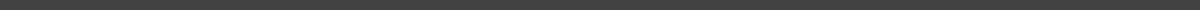 The Cultural FestOrganized by Government College of Engineering, NagpurDate: 23rd & 24th  March, 2022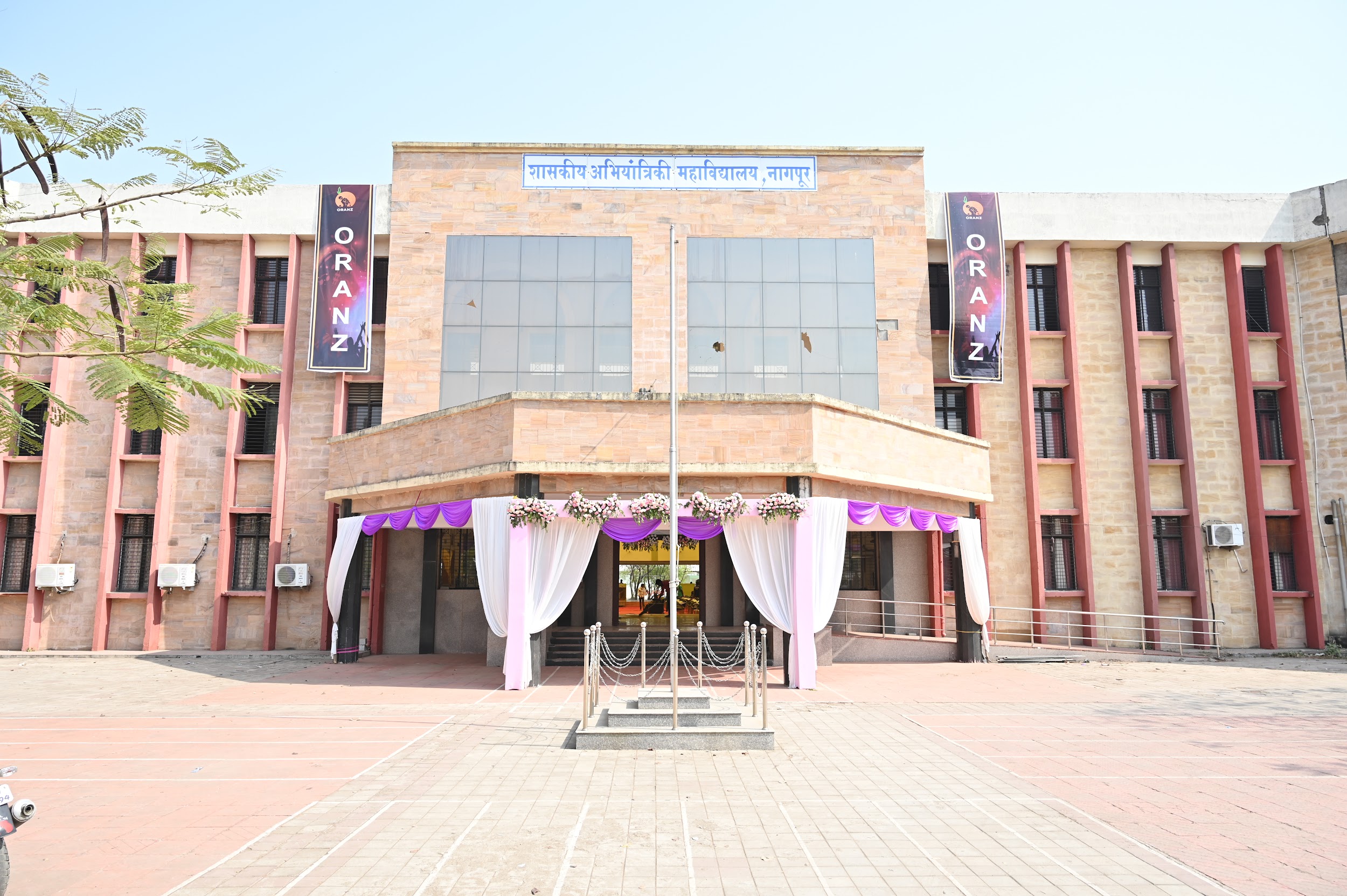 Inauguration-We were honored with the presence of renowned social worker Dr. Richa Jain as the chief guest. 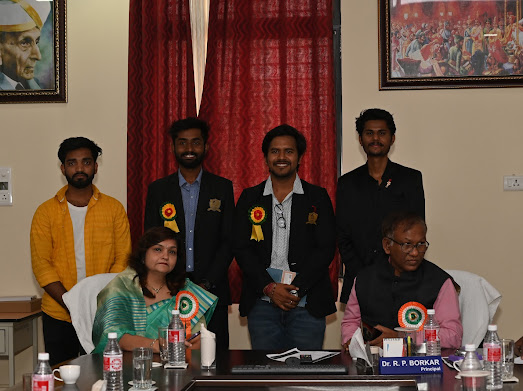 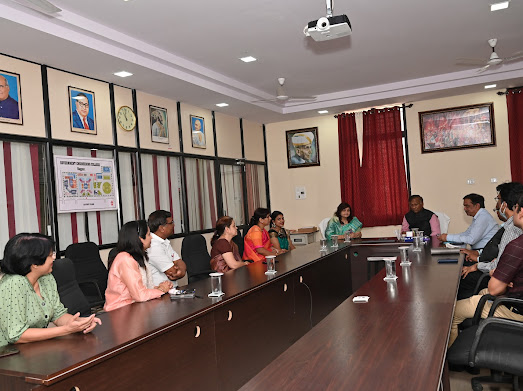 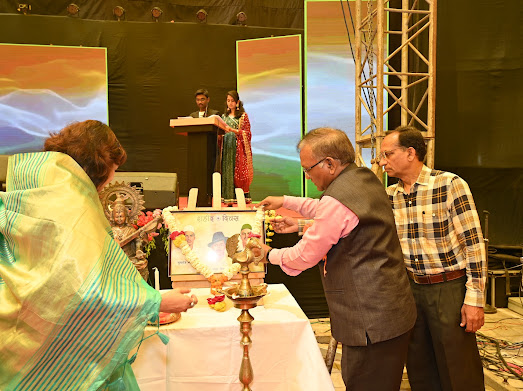 The principal Dr. R P Borkar sir and the faculty coordinators of Student Welfare Committee welcomed and greeted her. Later the chief guest addressed the audience and emphasized on the overall development of an individual. It was a great kick start towards the cultural fest. 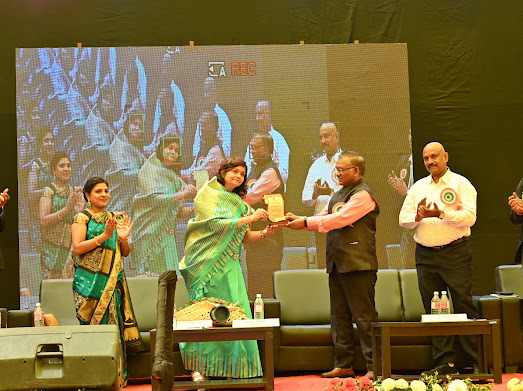 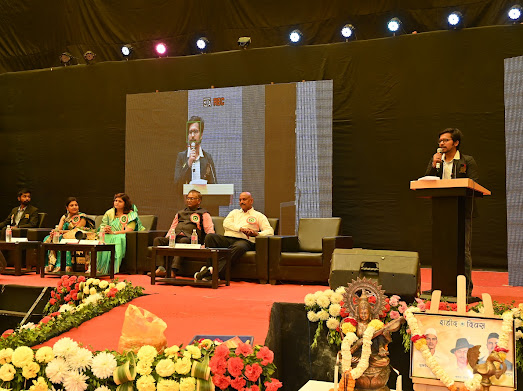 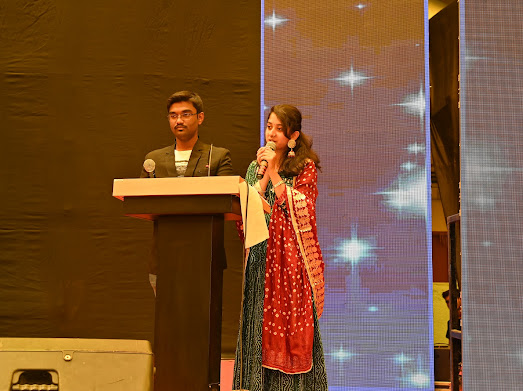 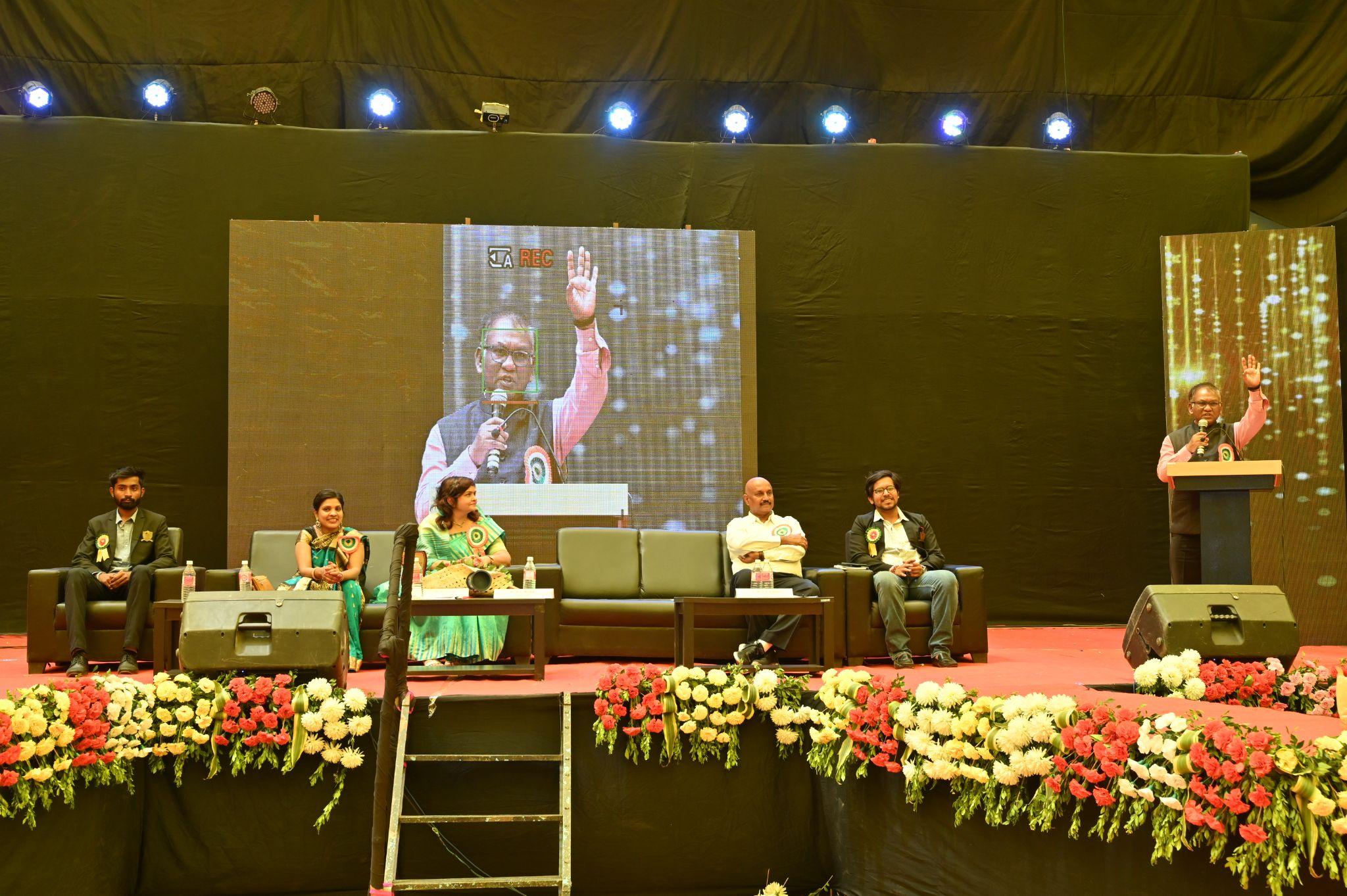 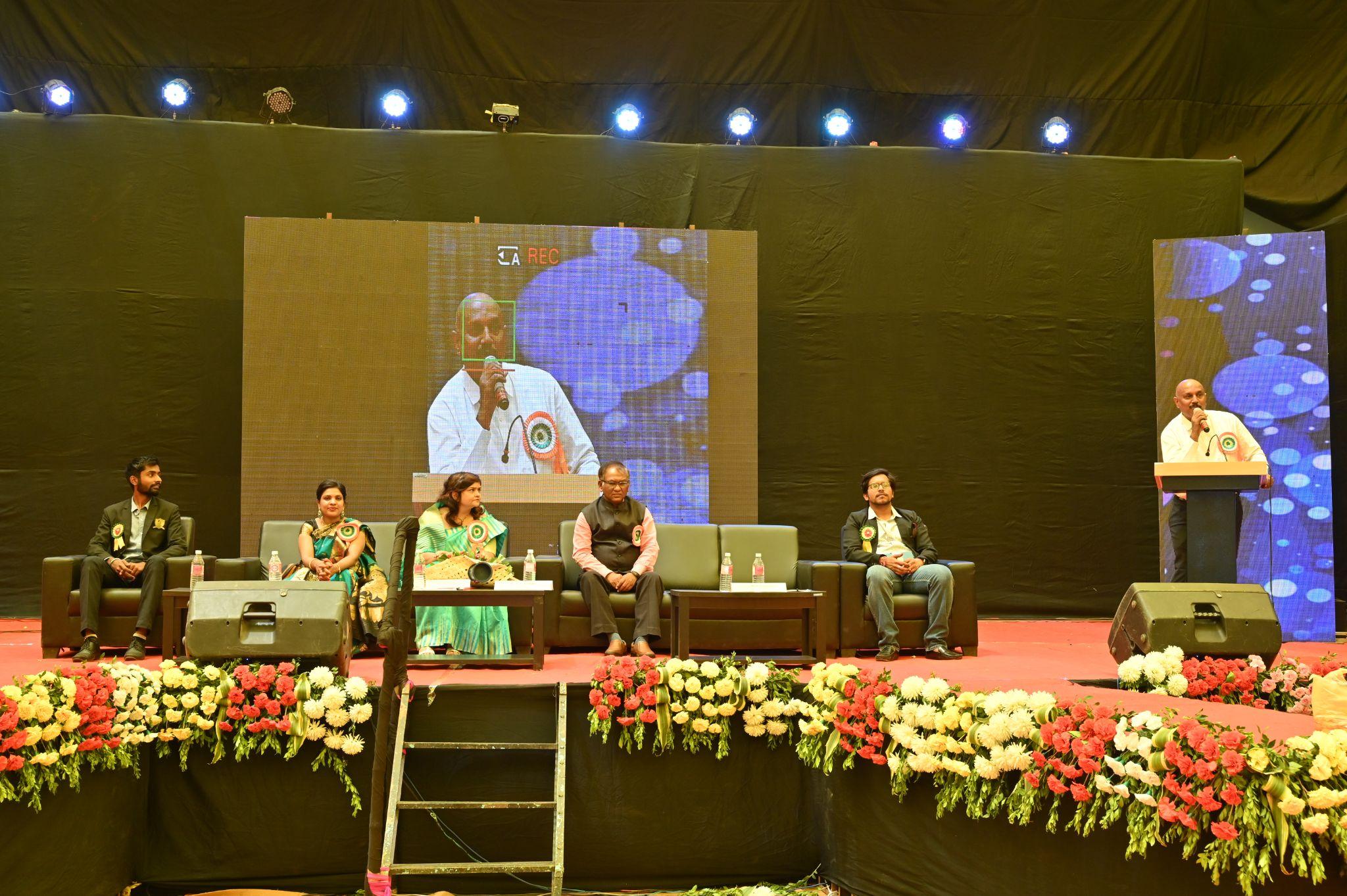 Day 1-The day was fully filled with great dance performances by the students.Glimpse of the performances: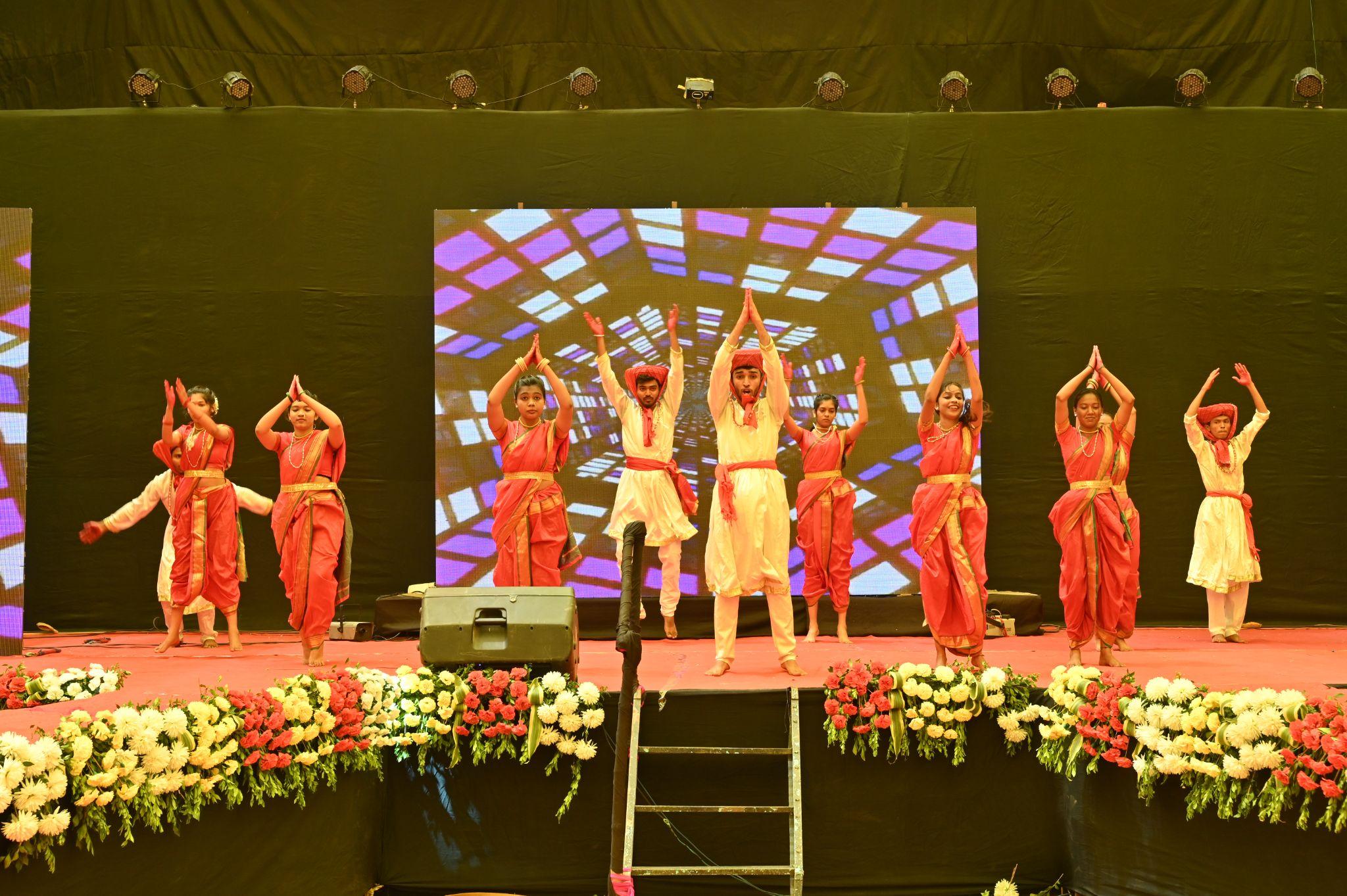 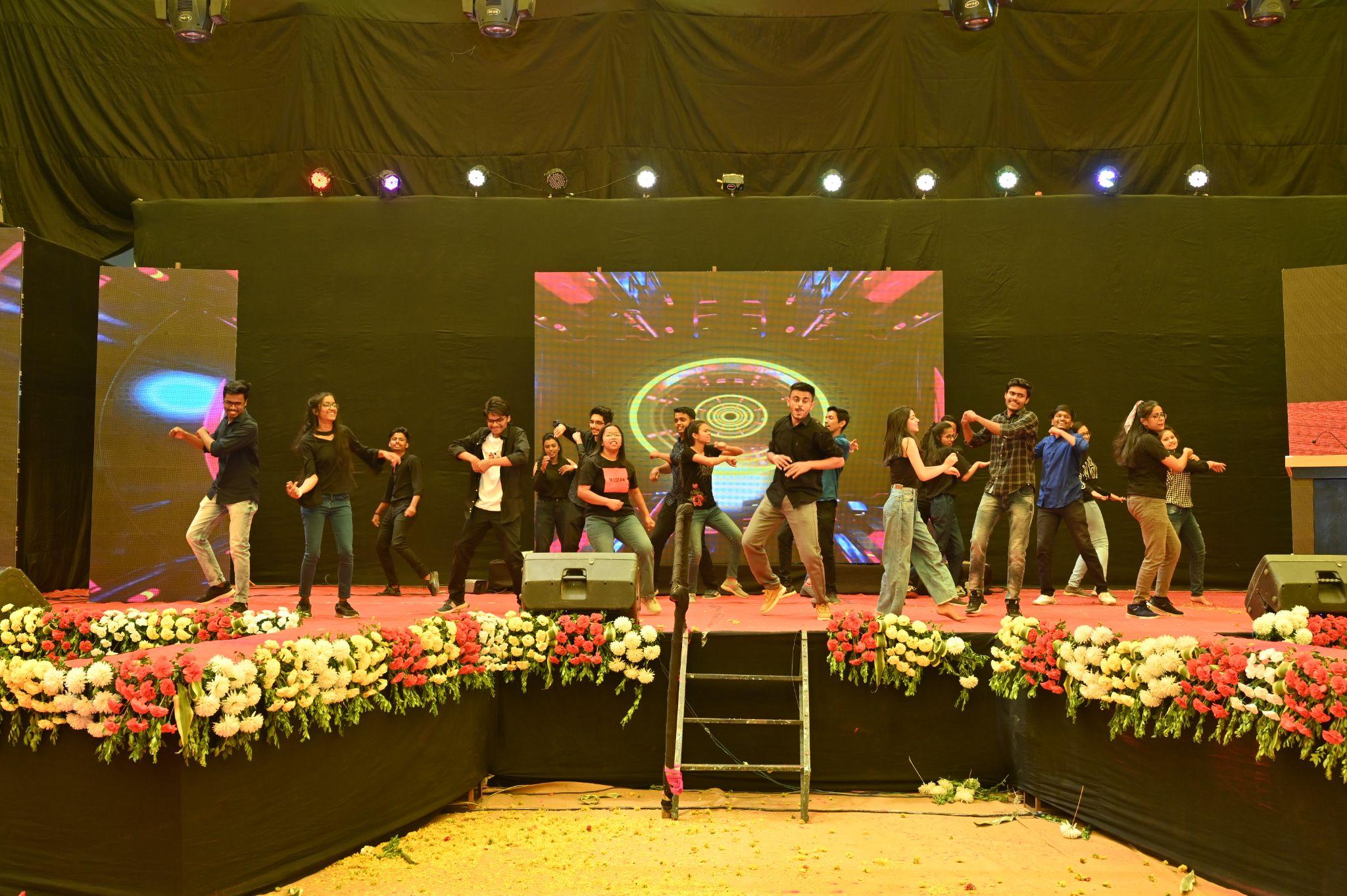 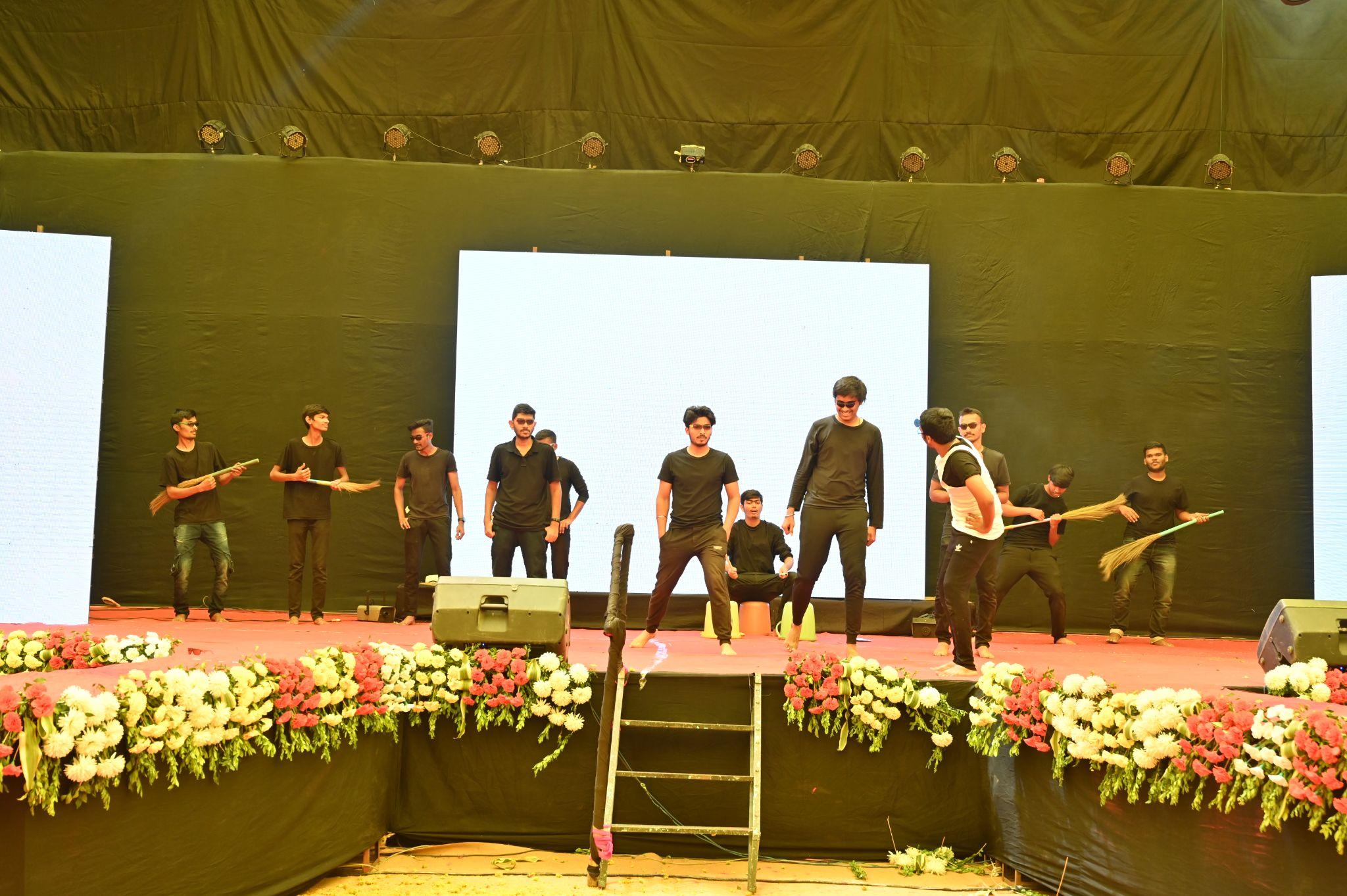 Aap ki Adalat - A question and answer show was also organized in between where the most demanded questions were asked to the teachers.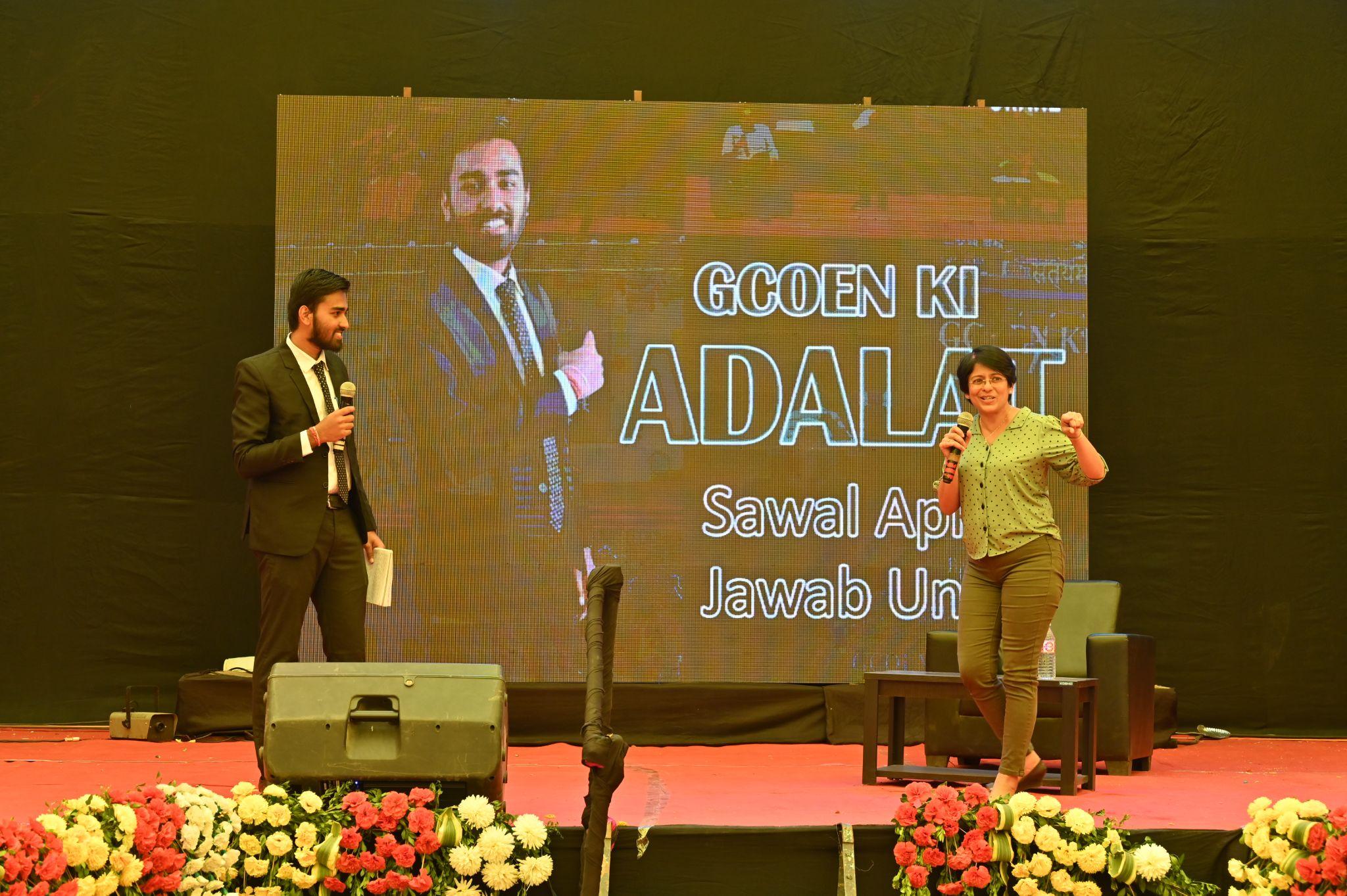 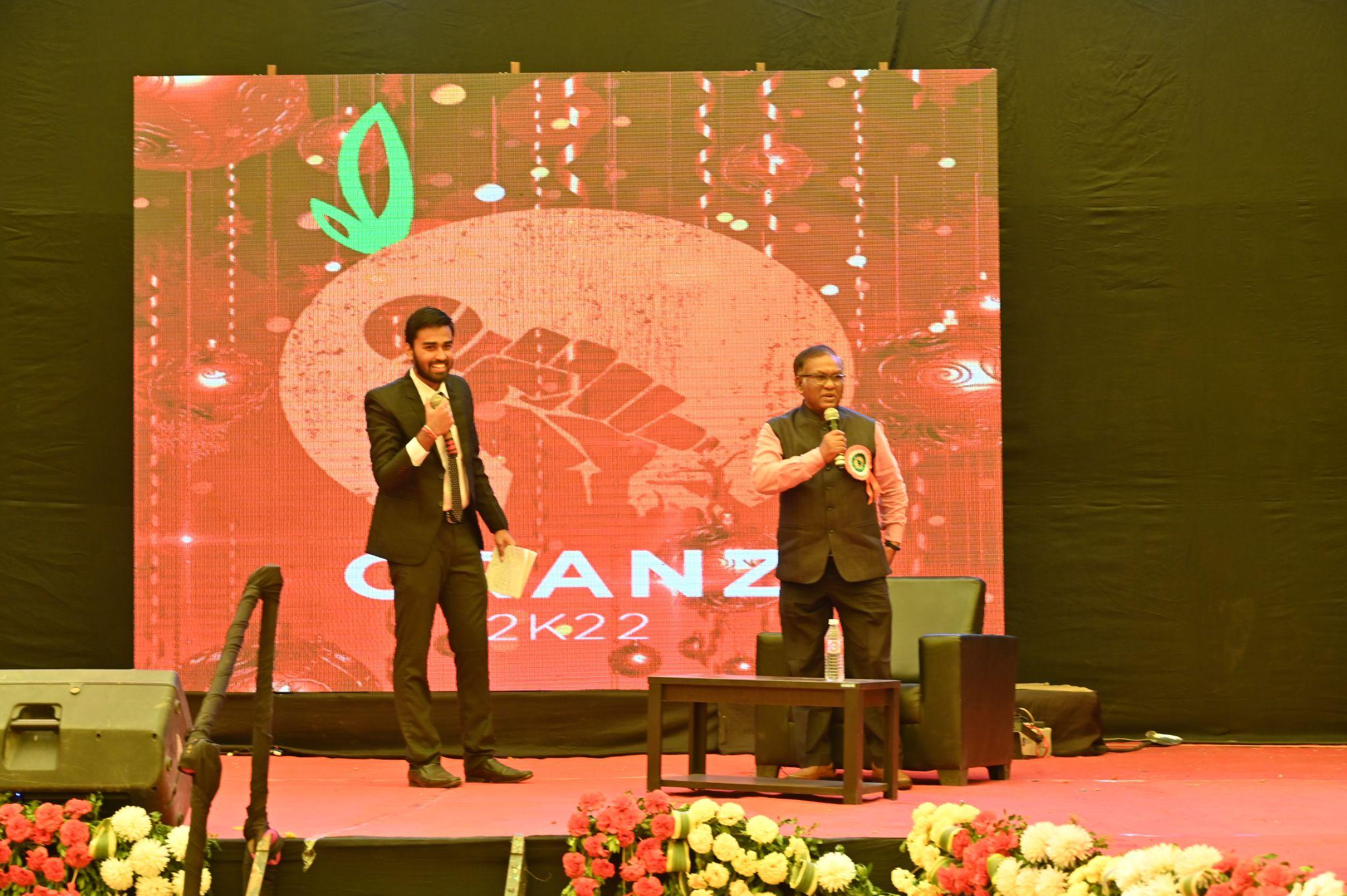 During the second-half of the day, some mellifluous songs and musical performances were done.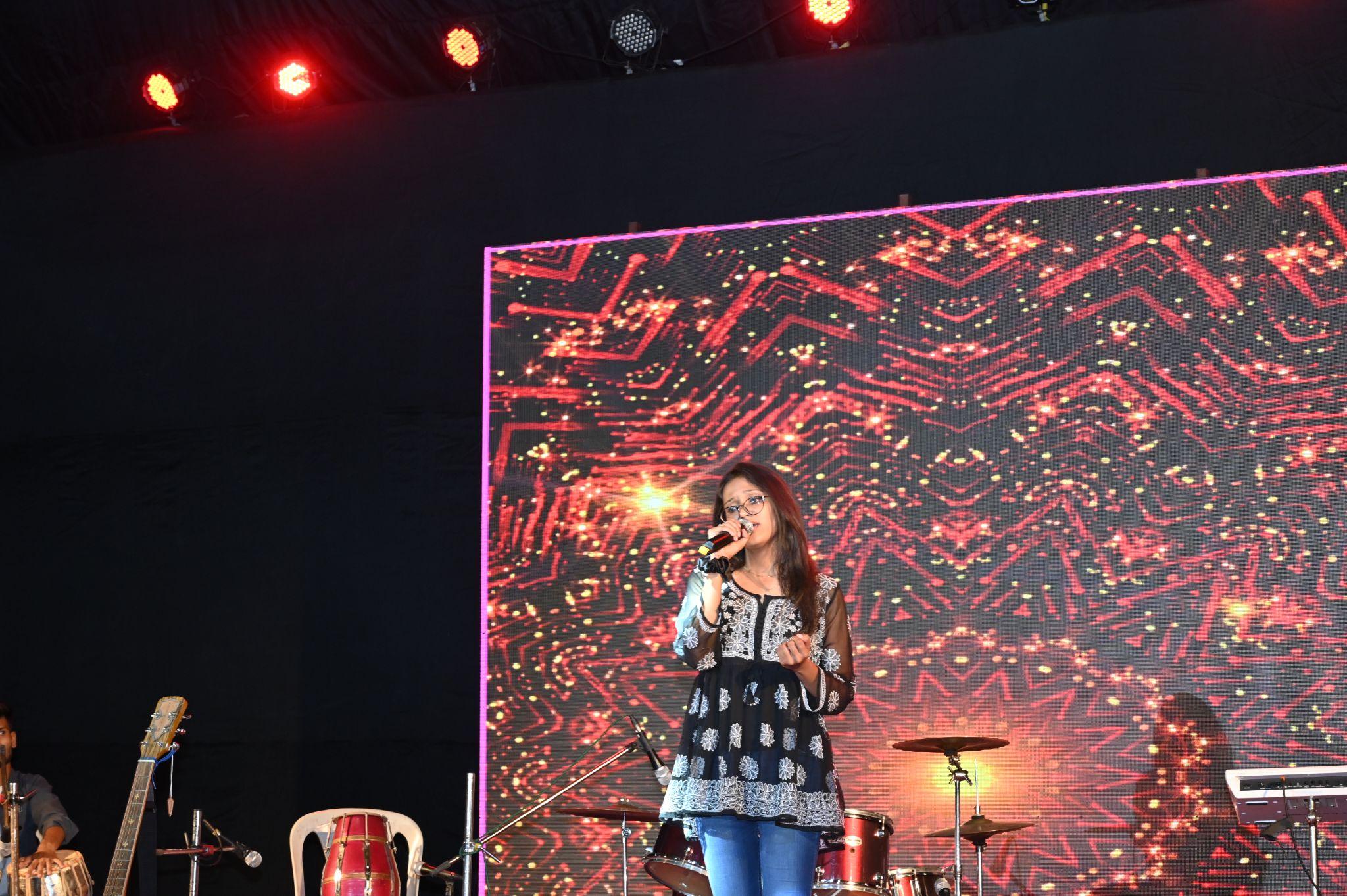 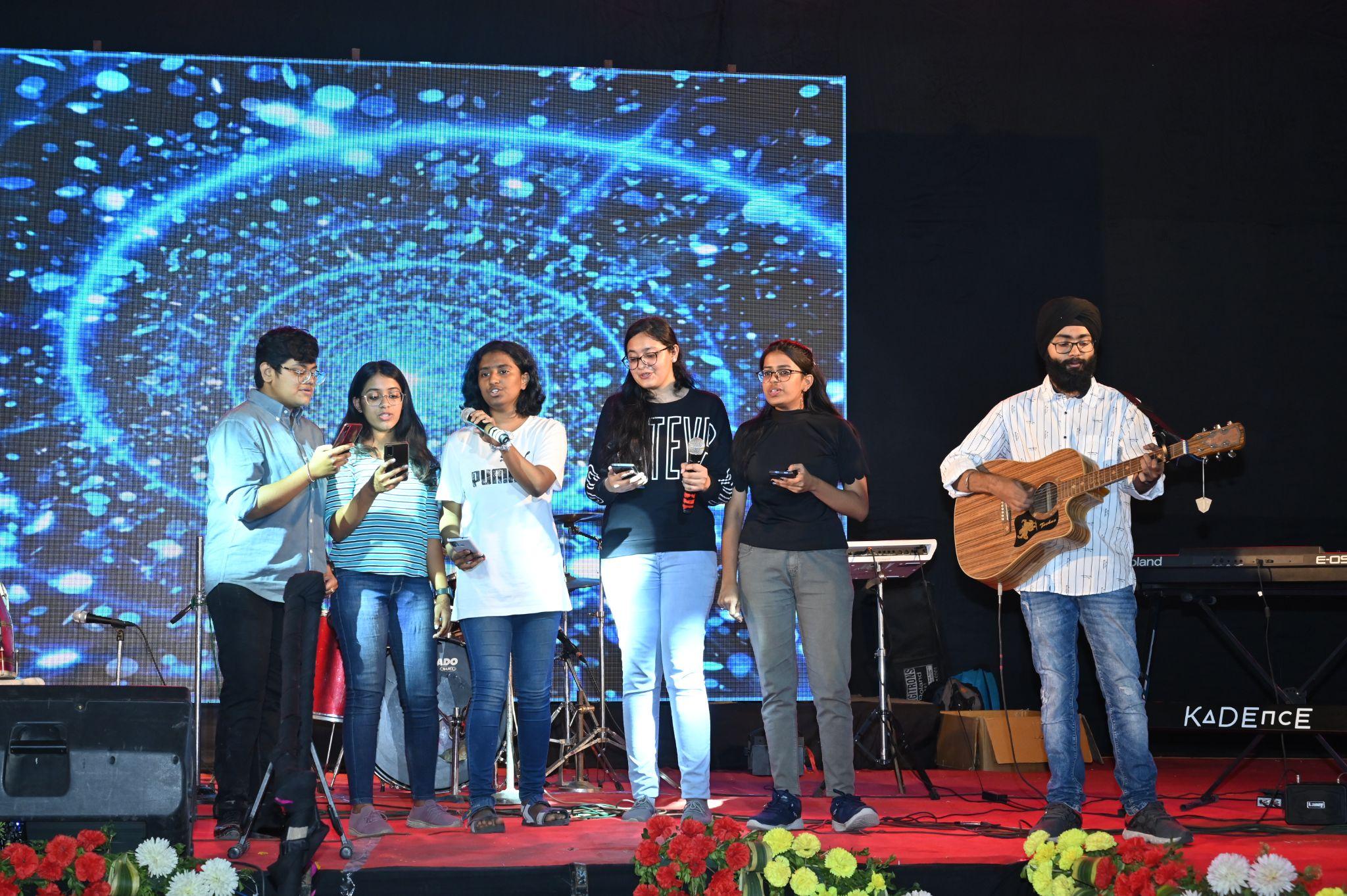 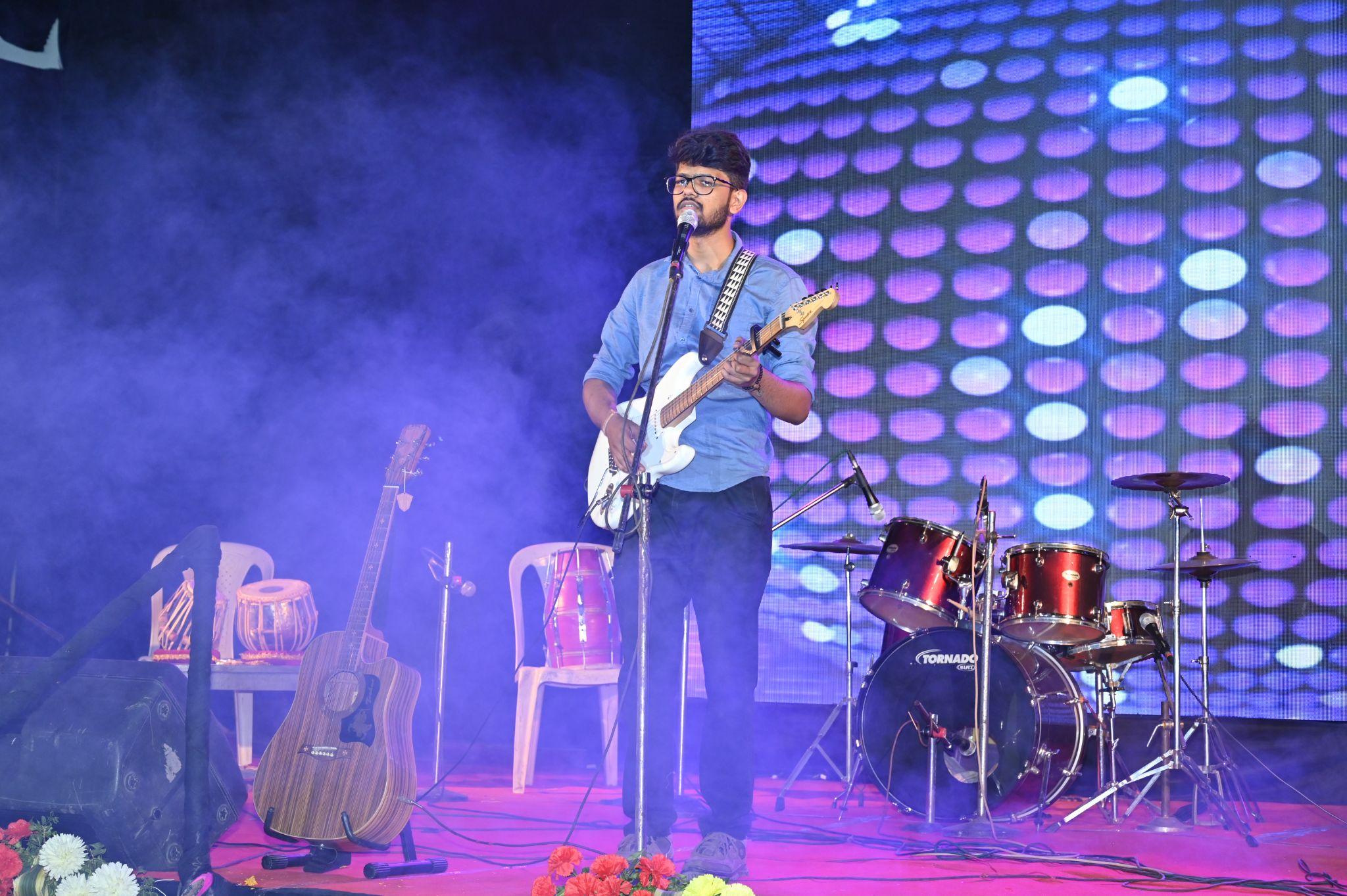 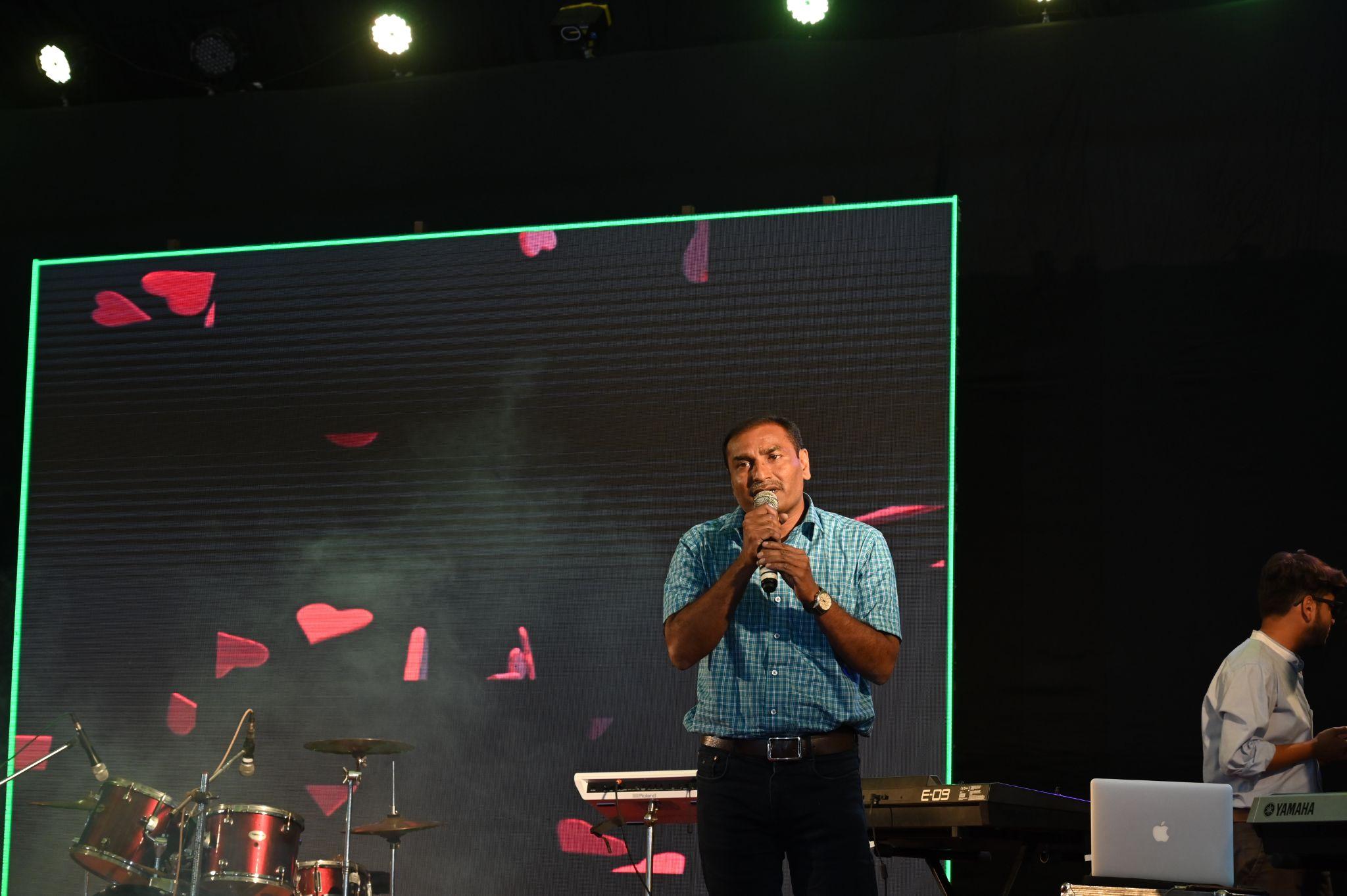 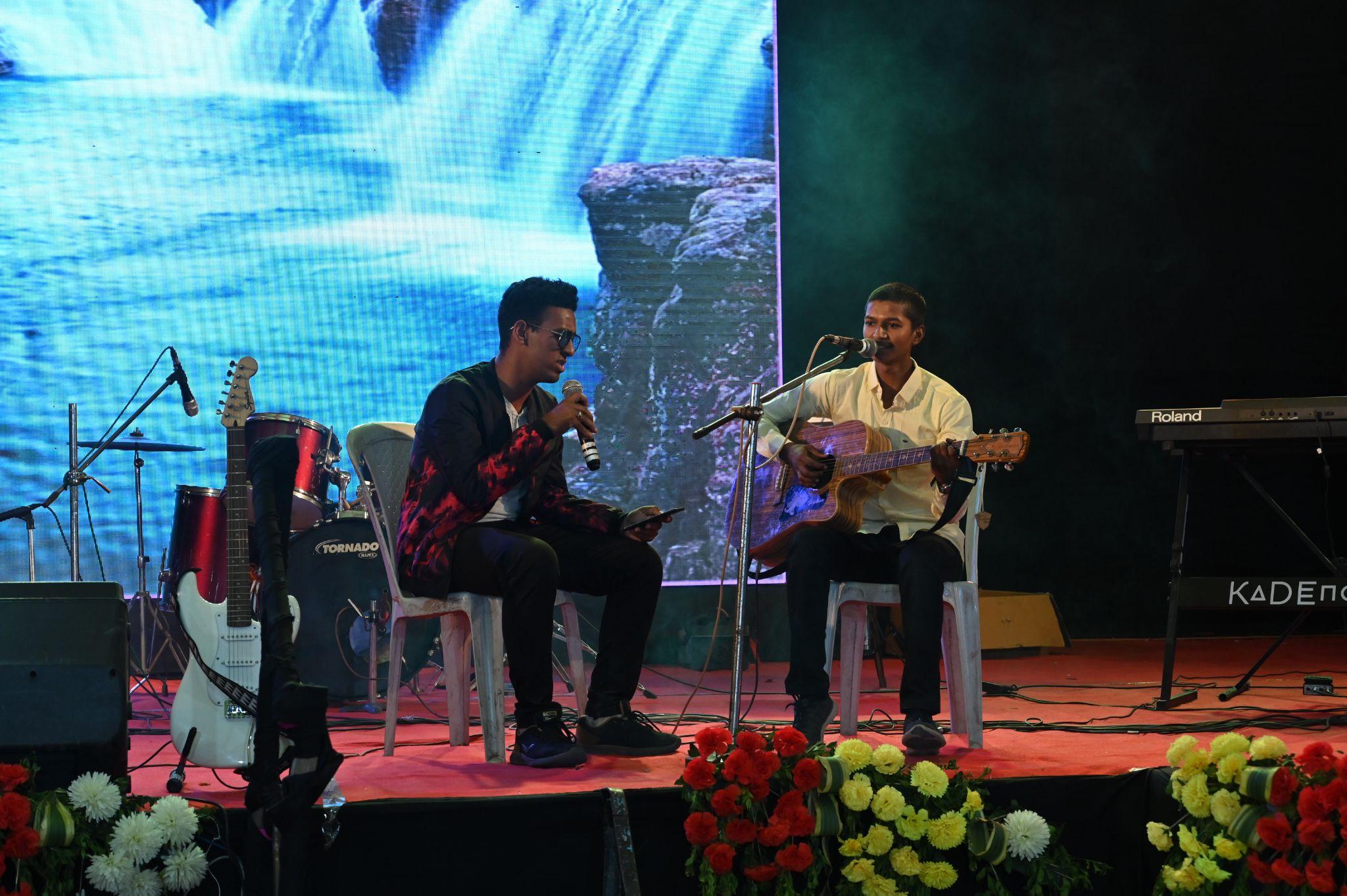 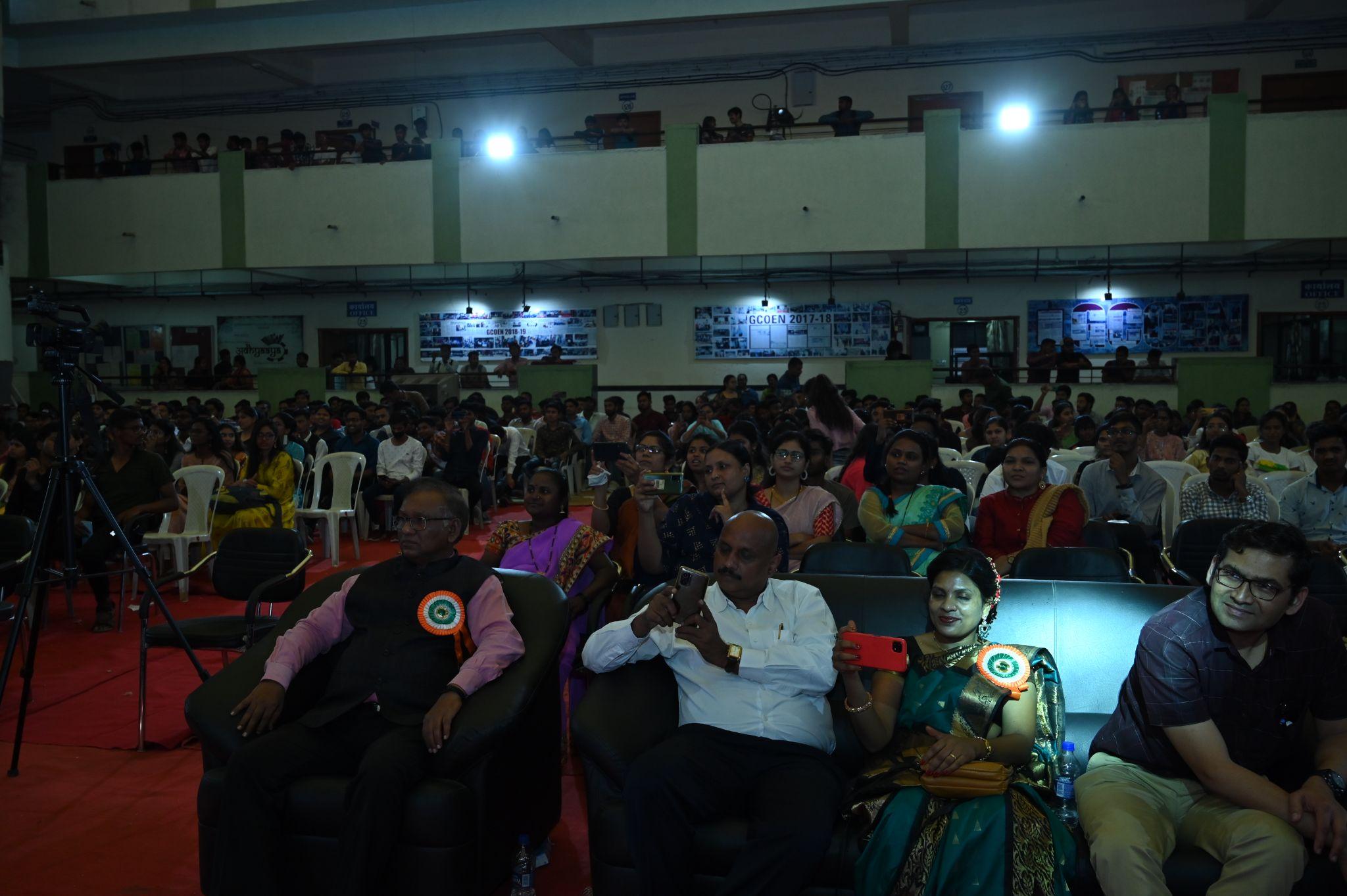 Day 2-Well known Marathi actor and comedian Mr.Bharat Ganeshpure was the guest of honors for the other day of Oranz. He entertained the audience pretty well with his humorous talk.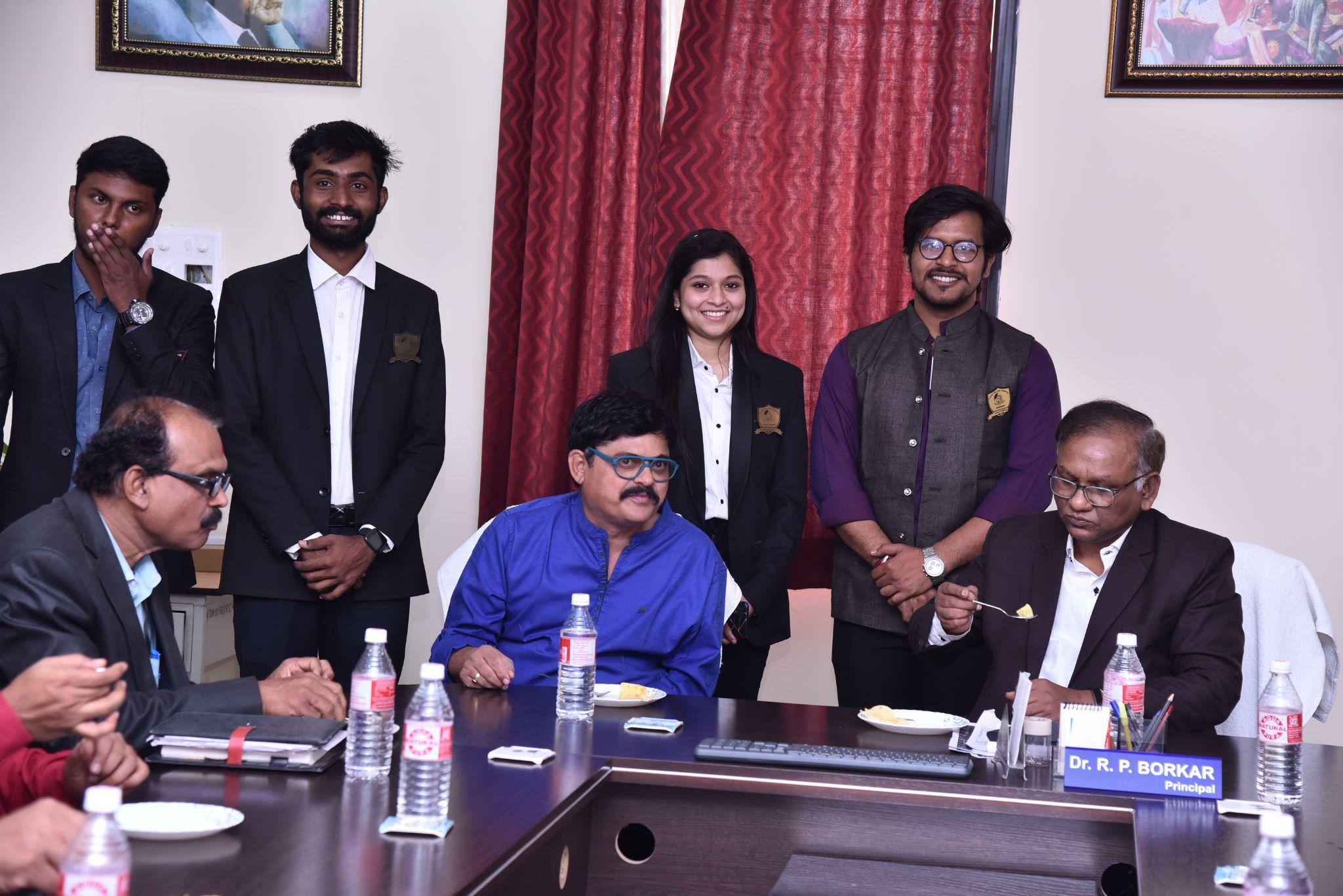 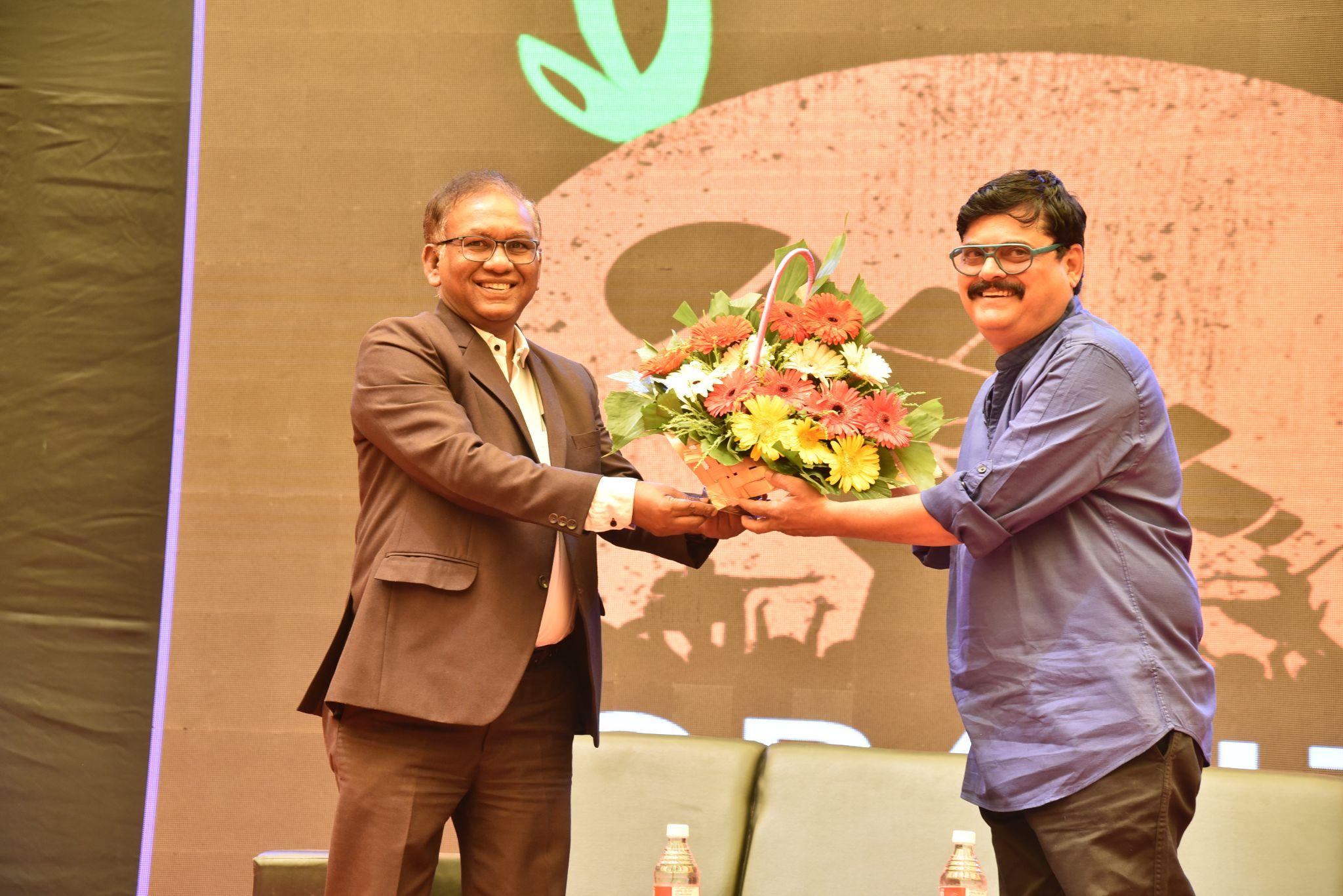 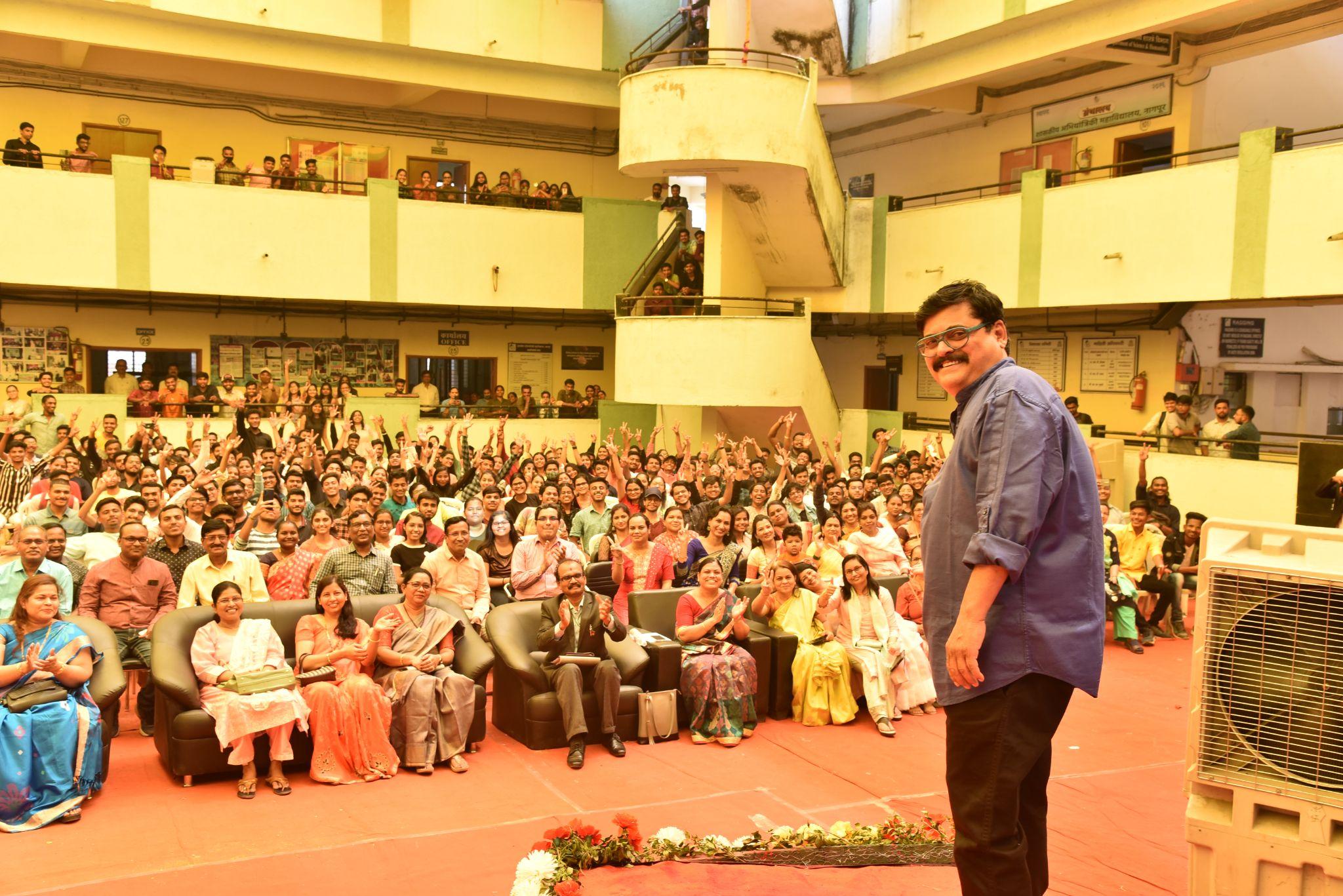 It was a day filled with fun activities, artistic performances and above all great enthusiasm displayed by each and every member of GCOEN.Performances-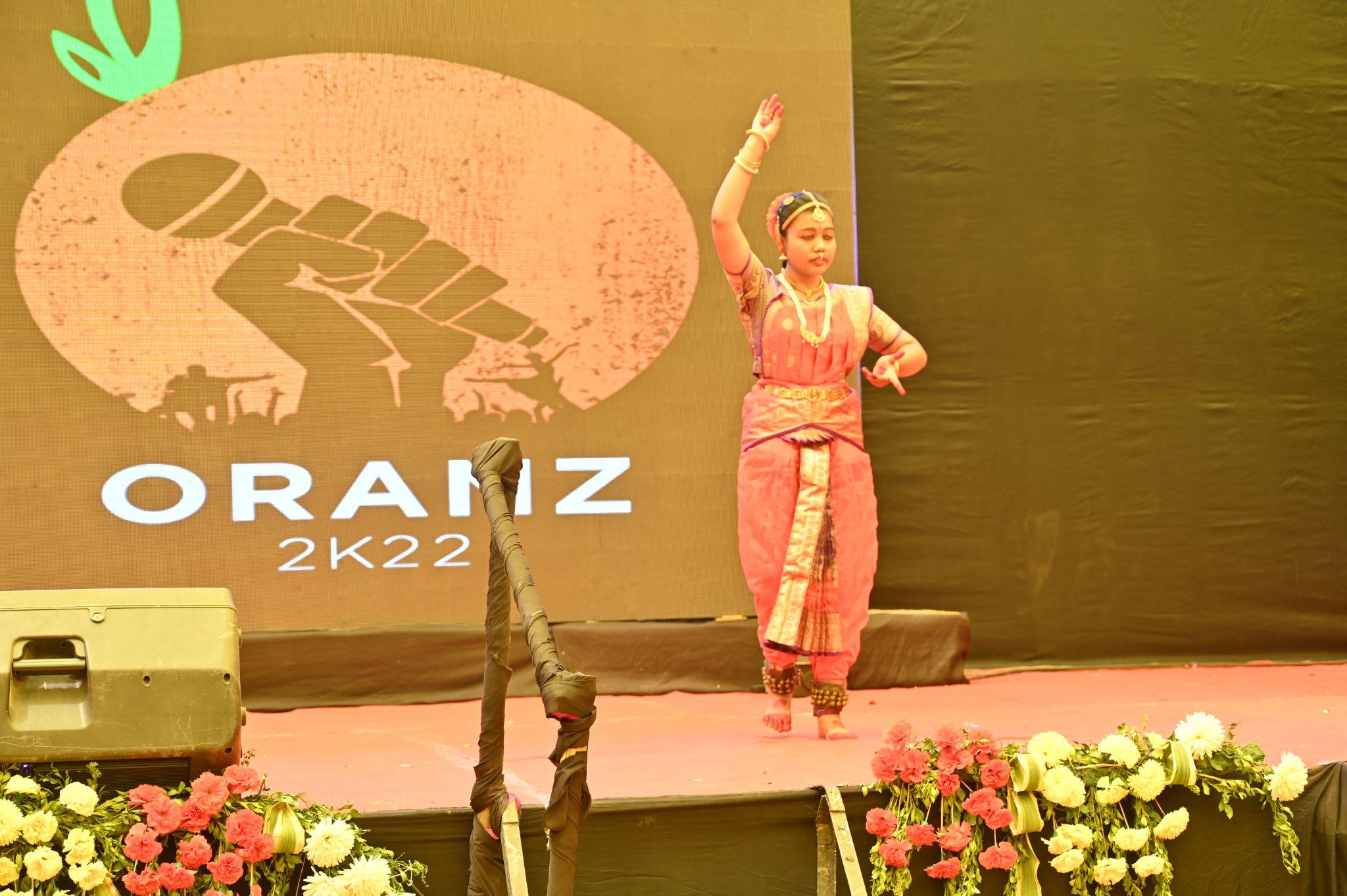 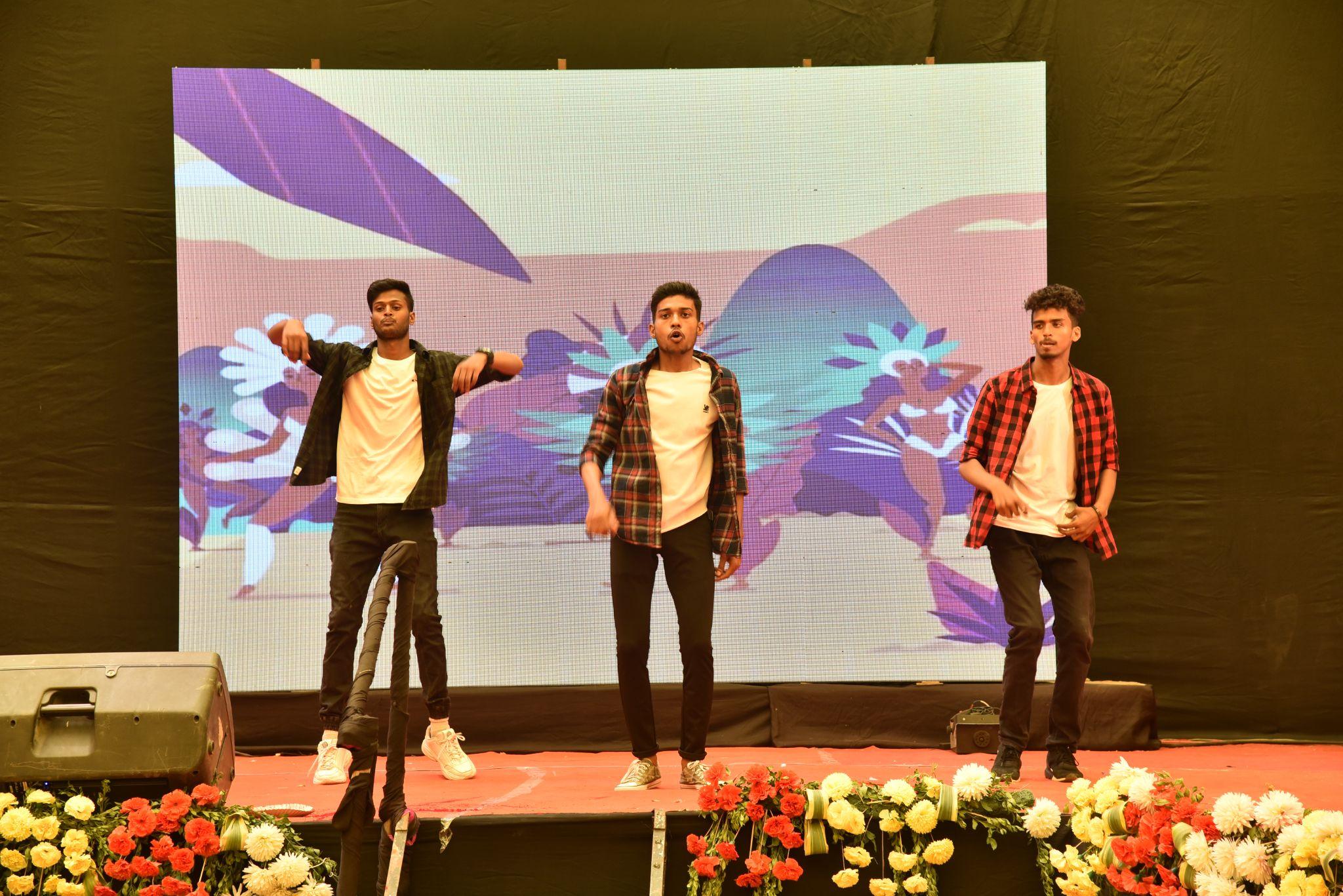 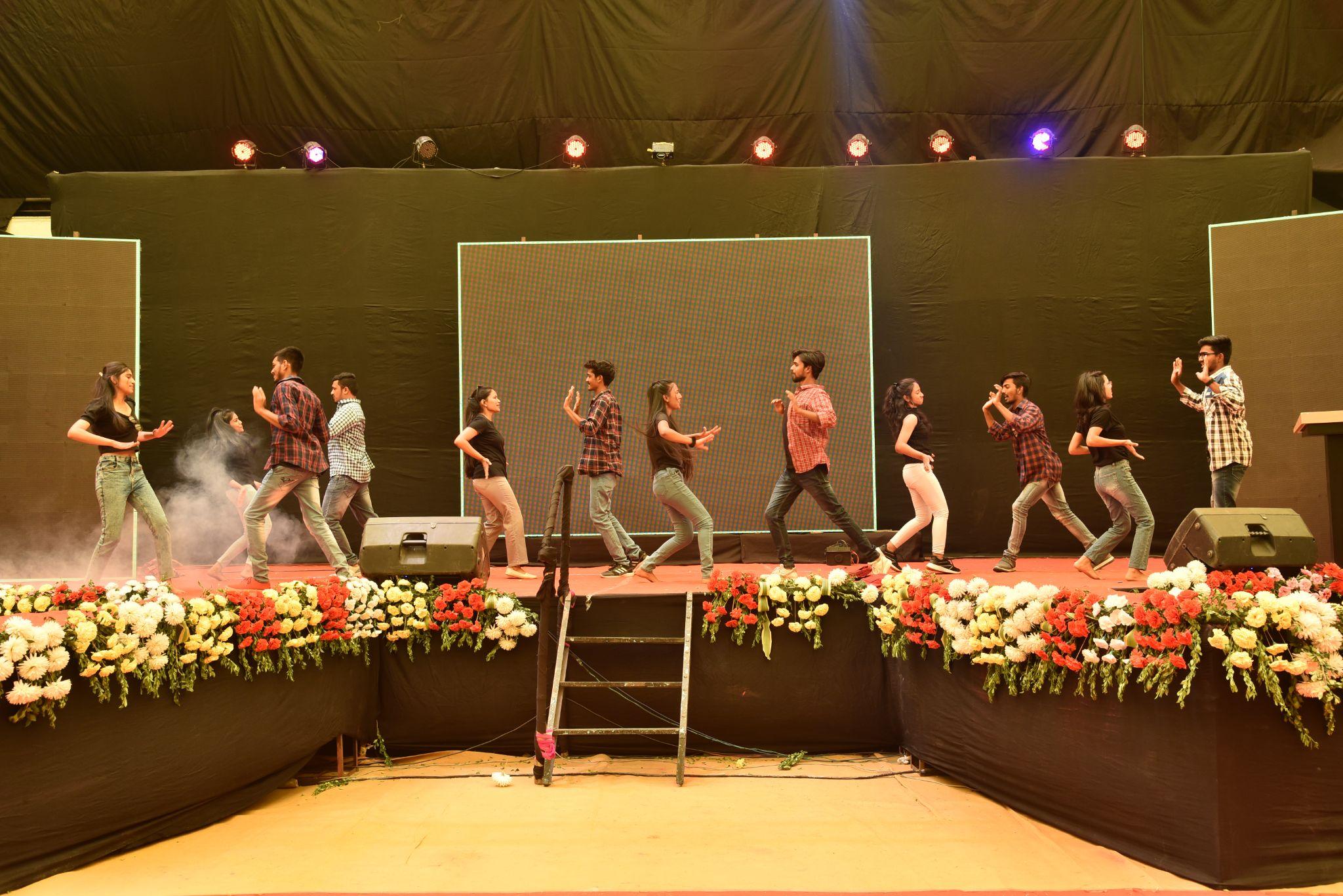 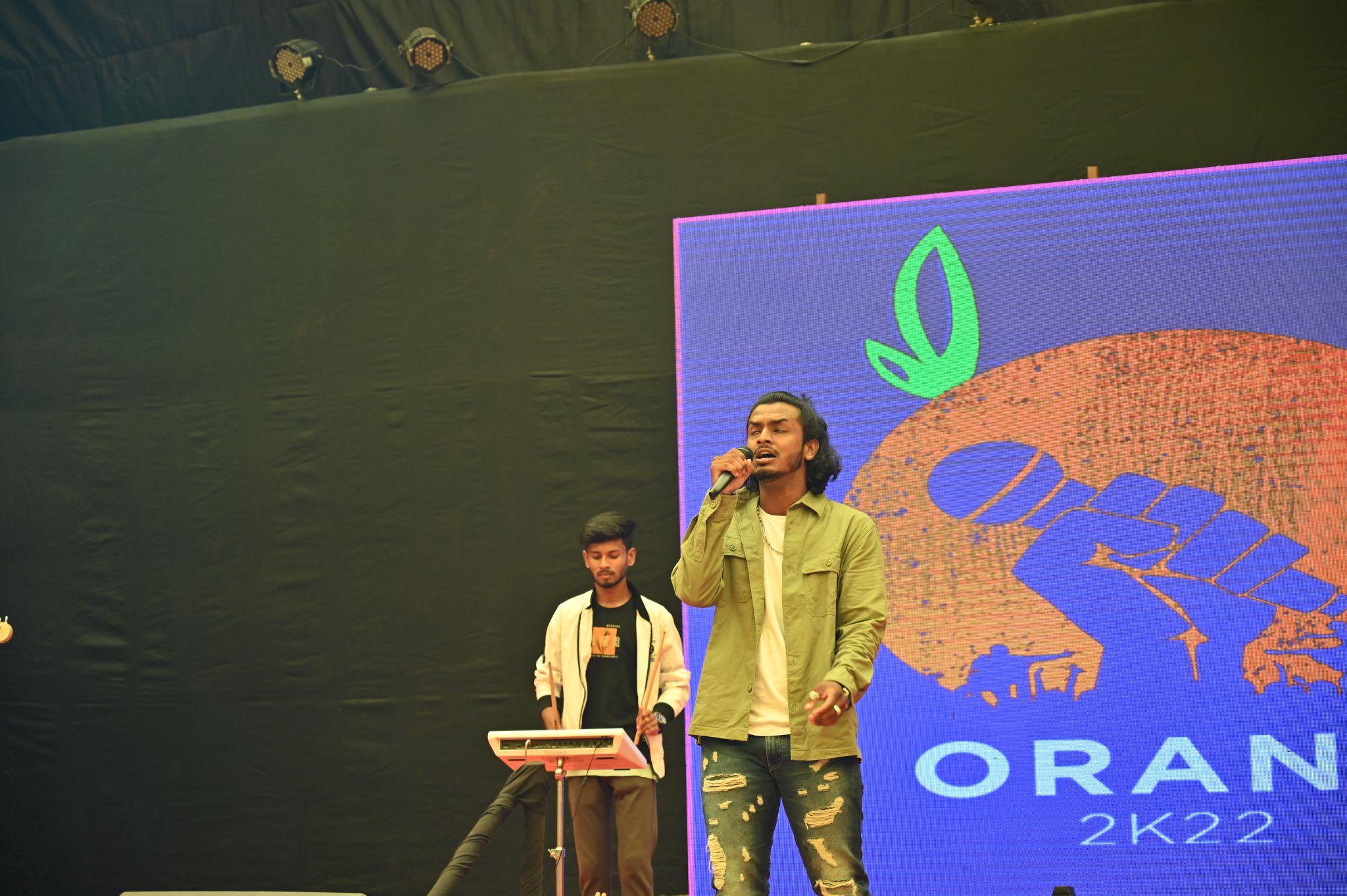 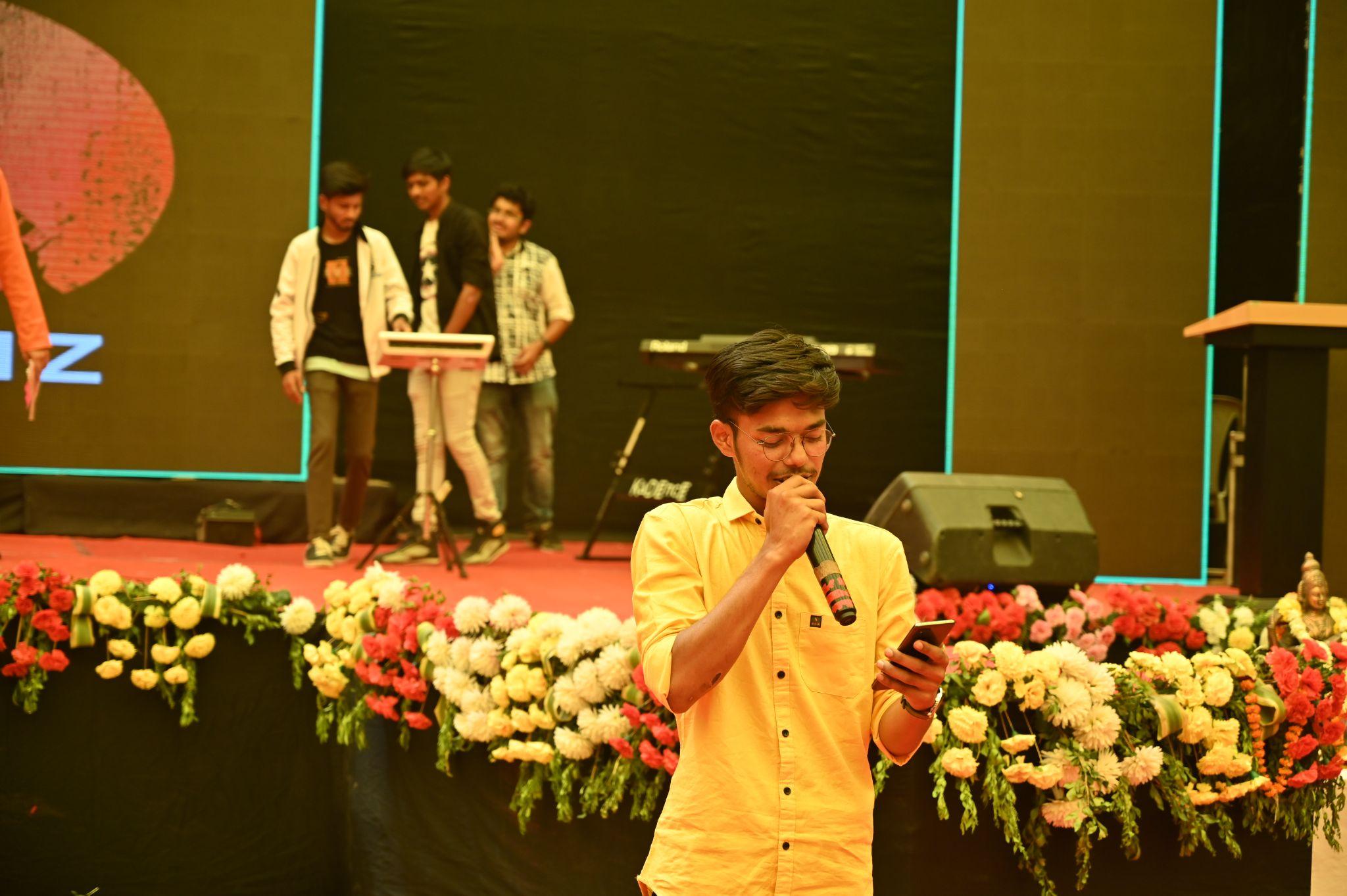 Later on a fashion show was hosted based on various themes like masquerade, american street style, rajputana etc.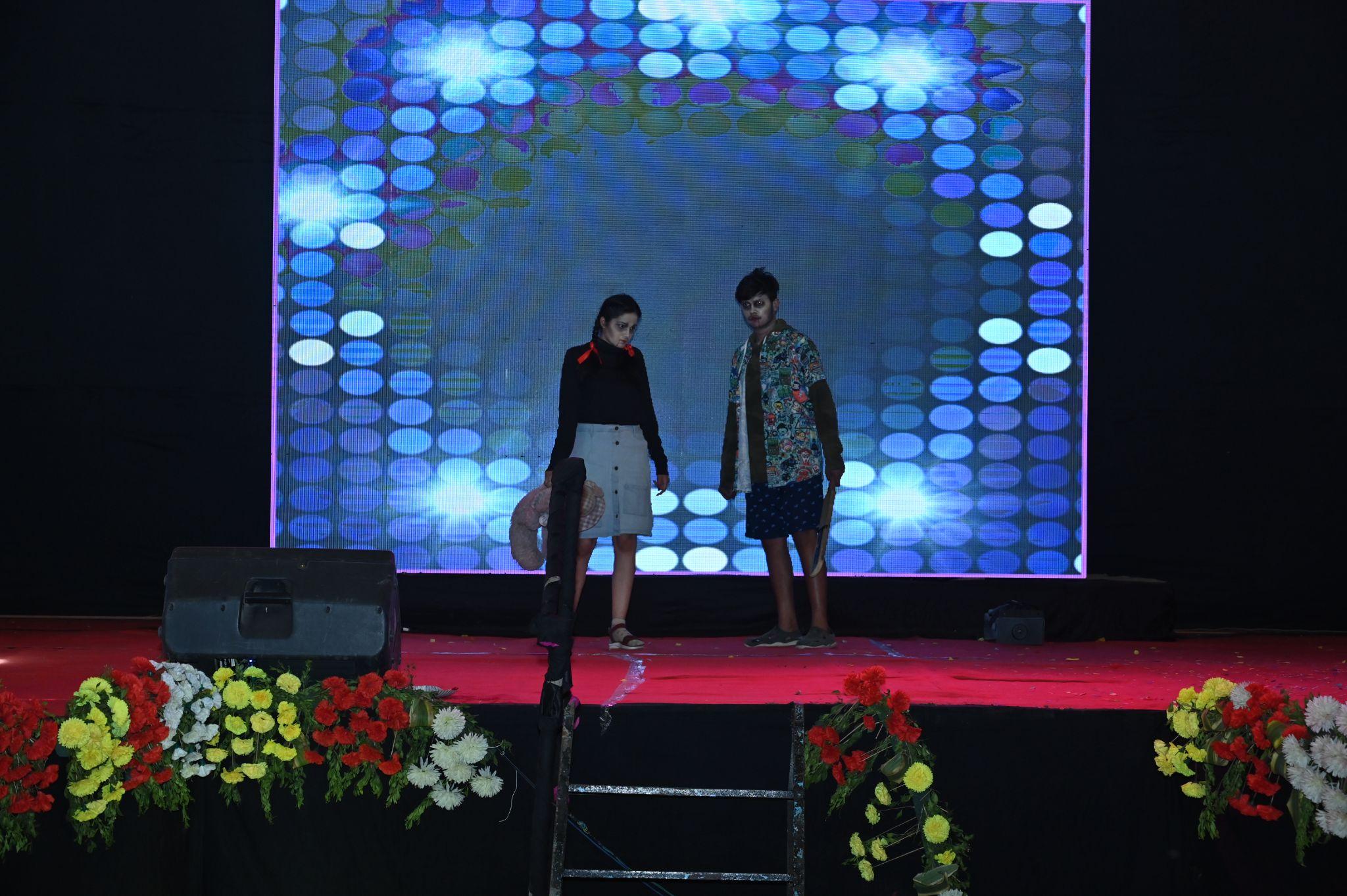 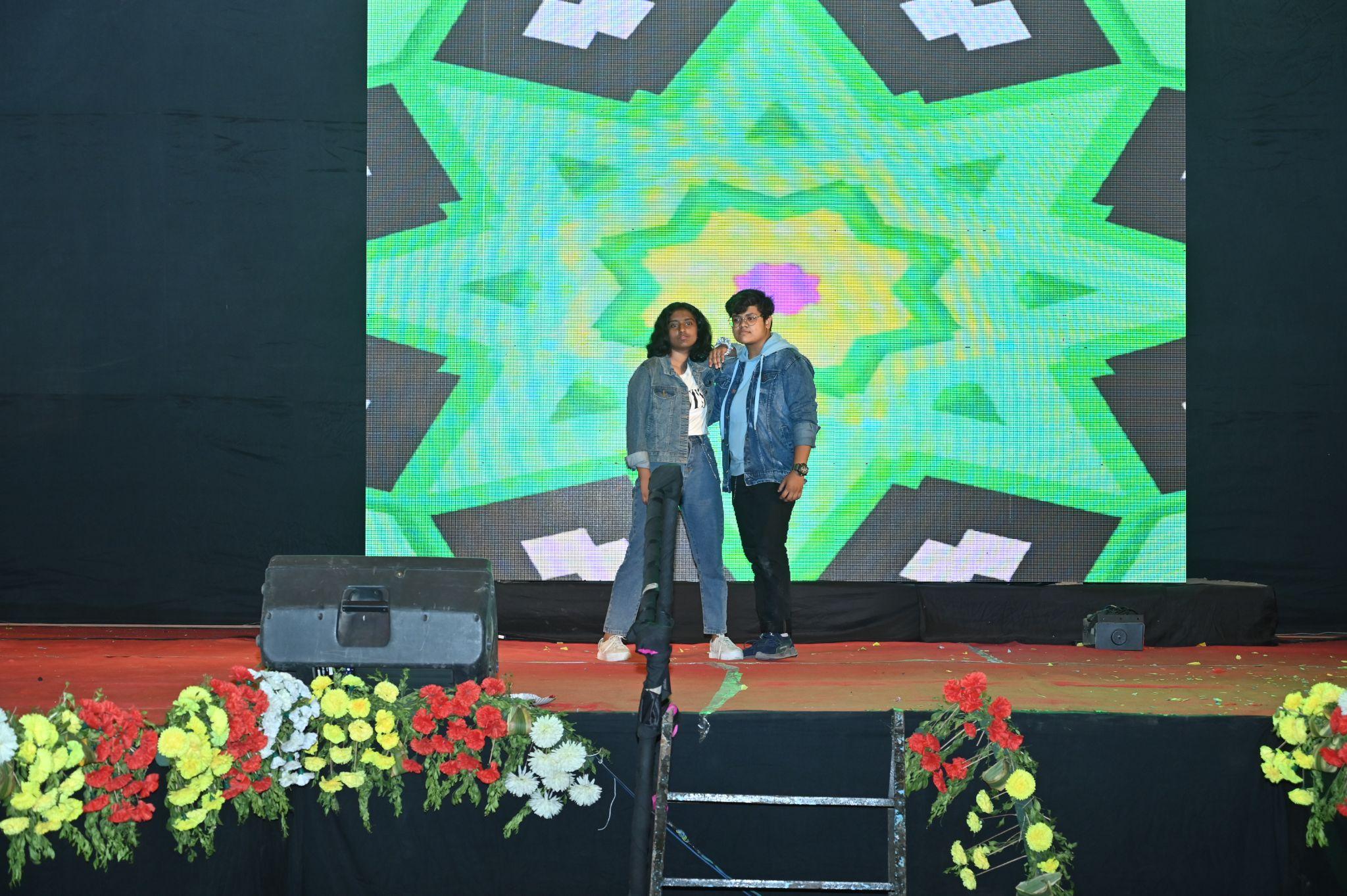 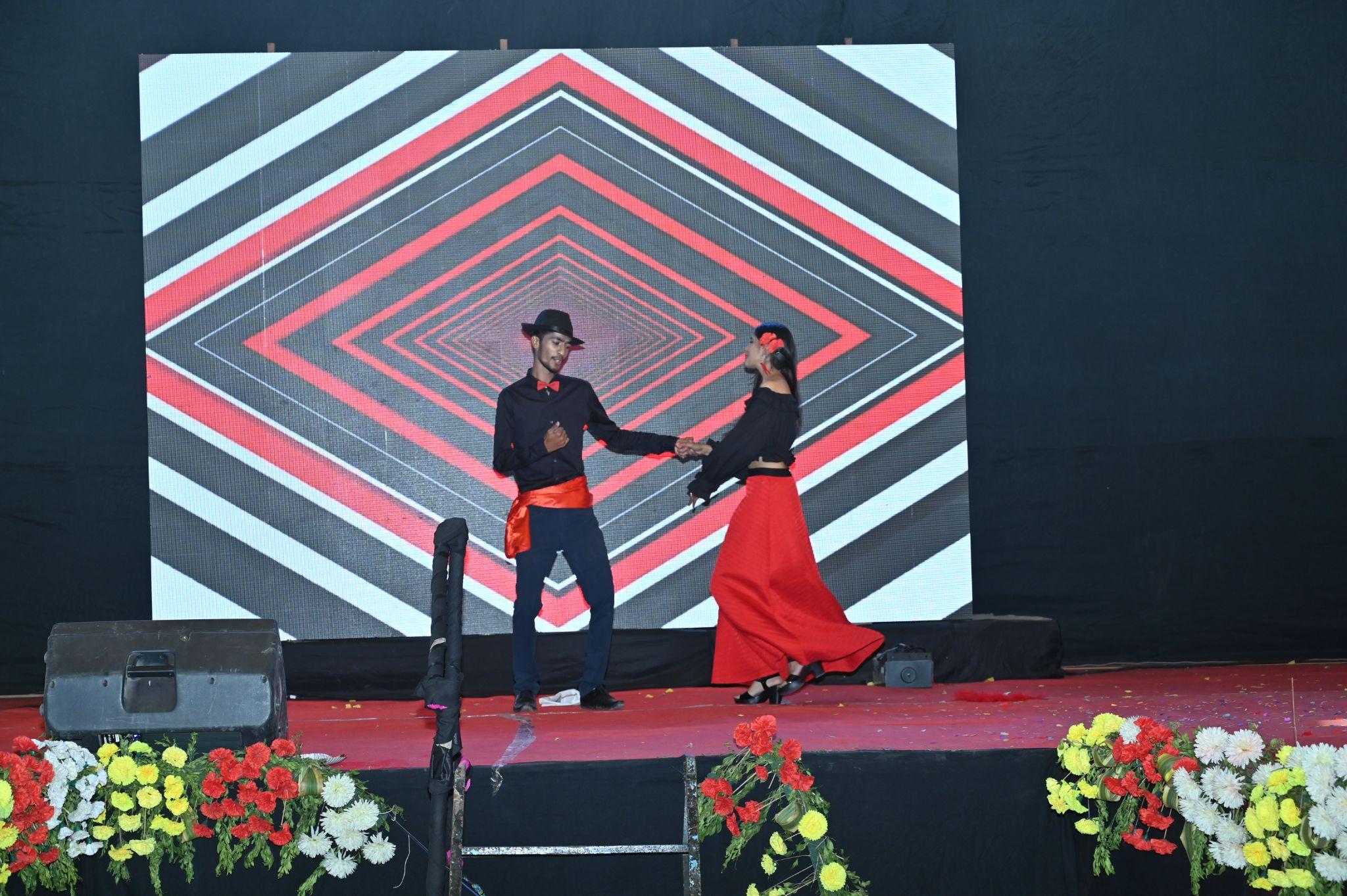 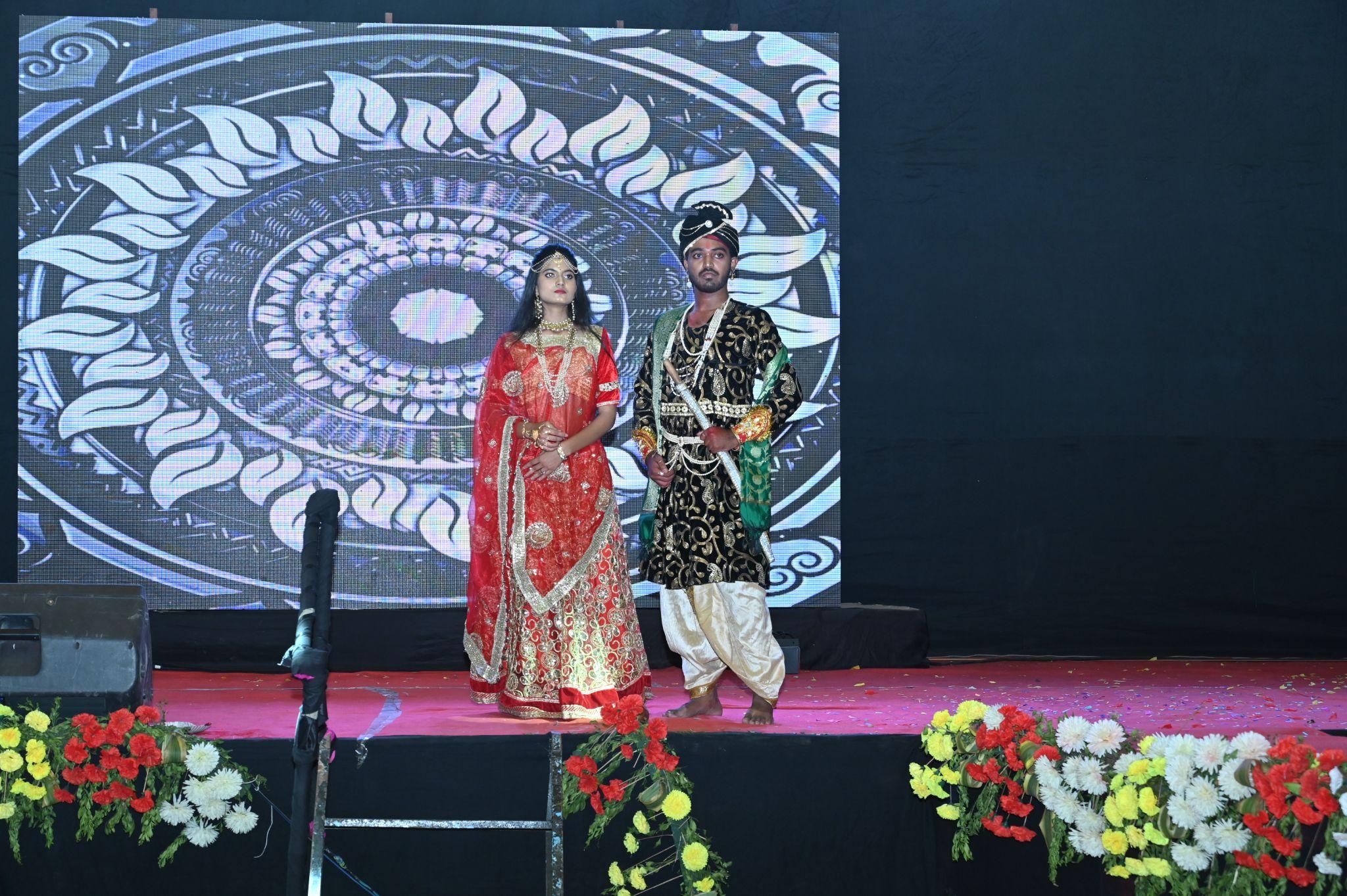 Finally we moved on to the valedictory part where the winners of sports competition SFOORTI were felicitated. Overall the participation from students, their energetic responses and constant support from the faculty members made ORANZ 2022 a grand success.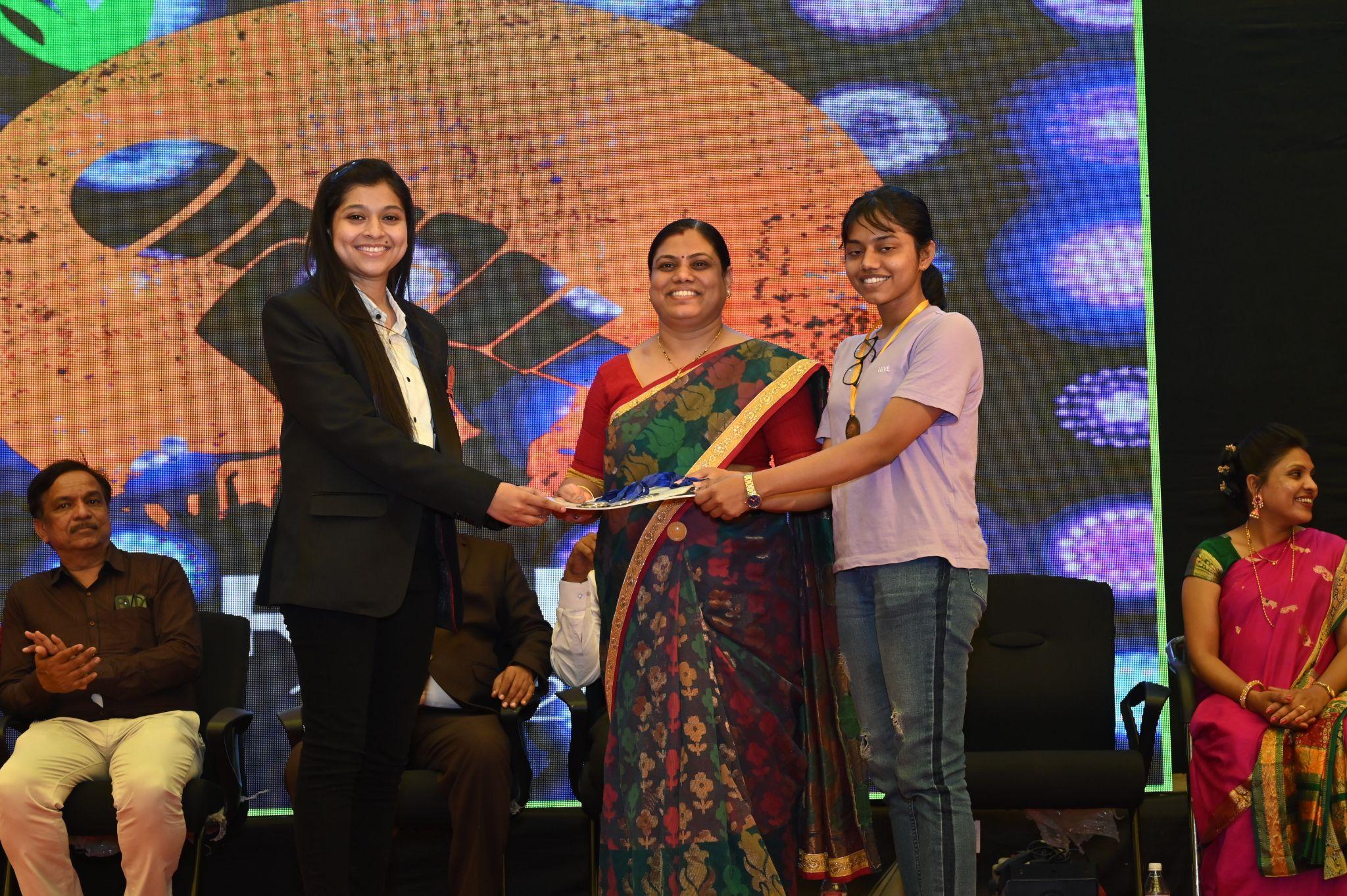 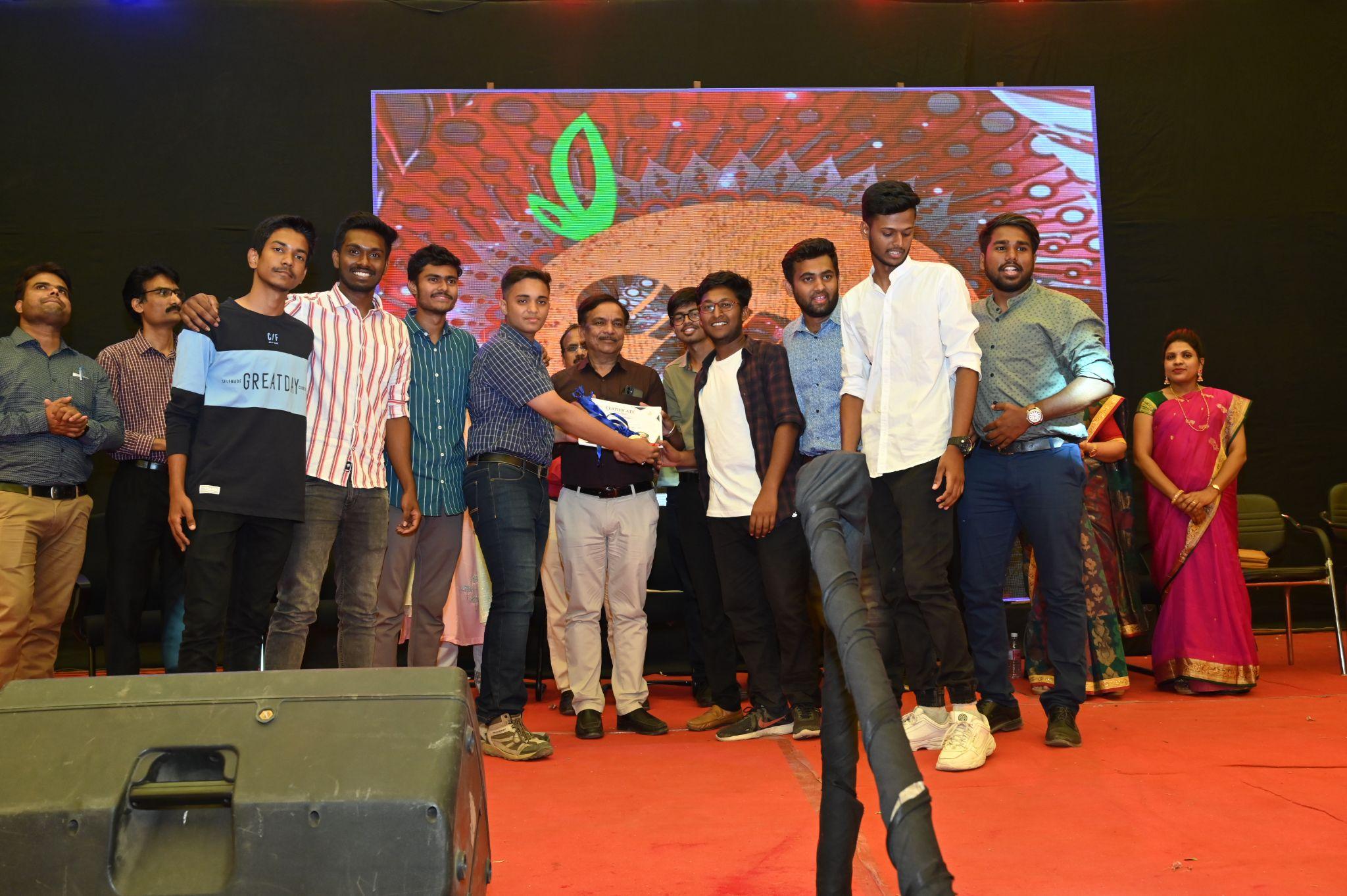 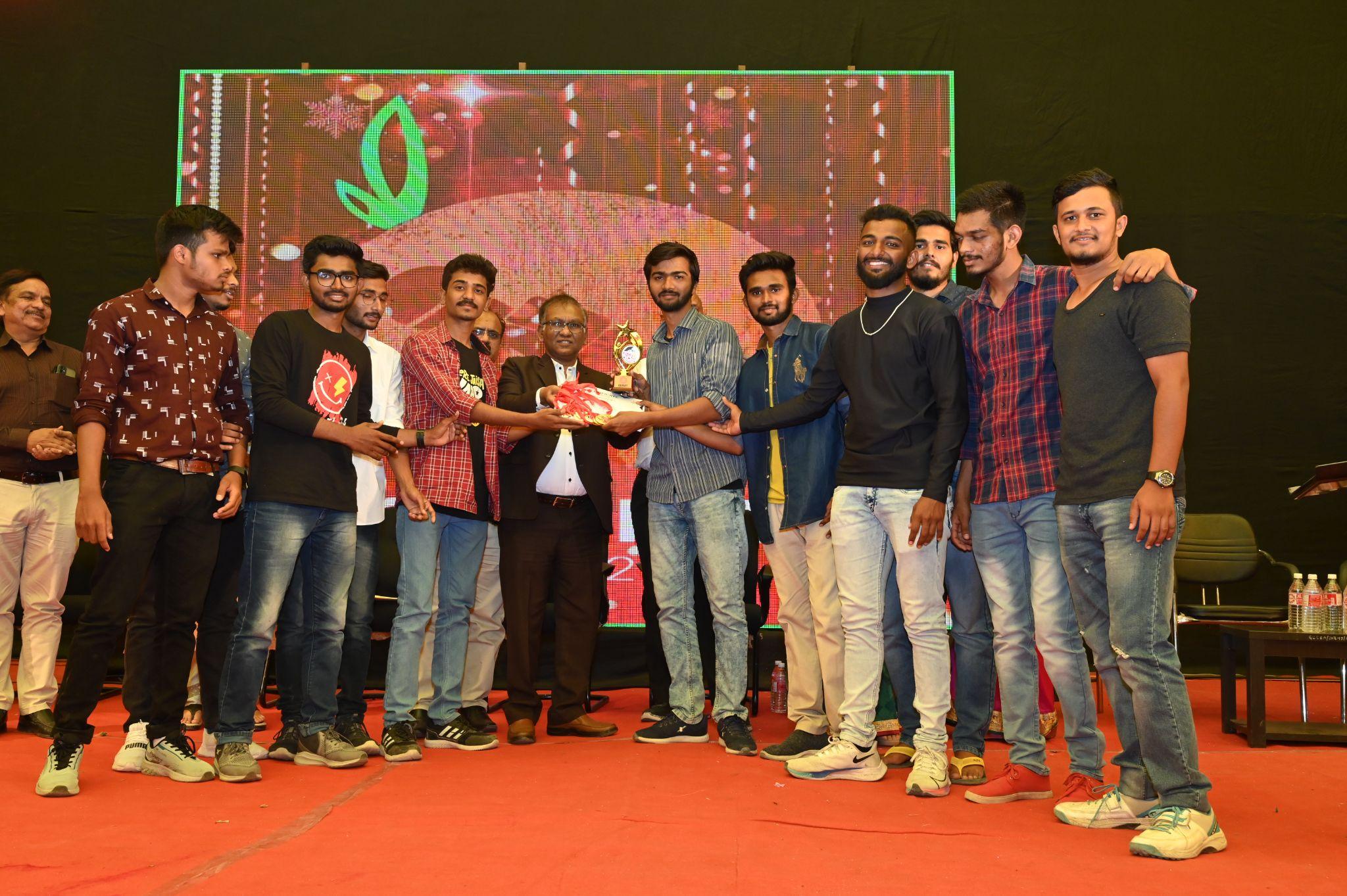 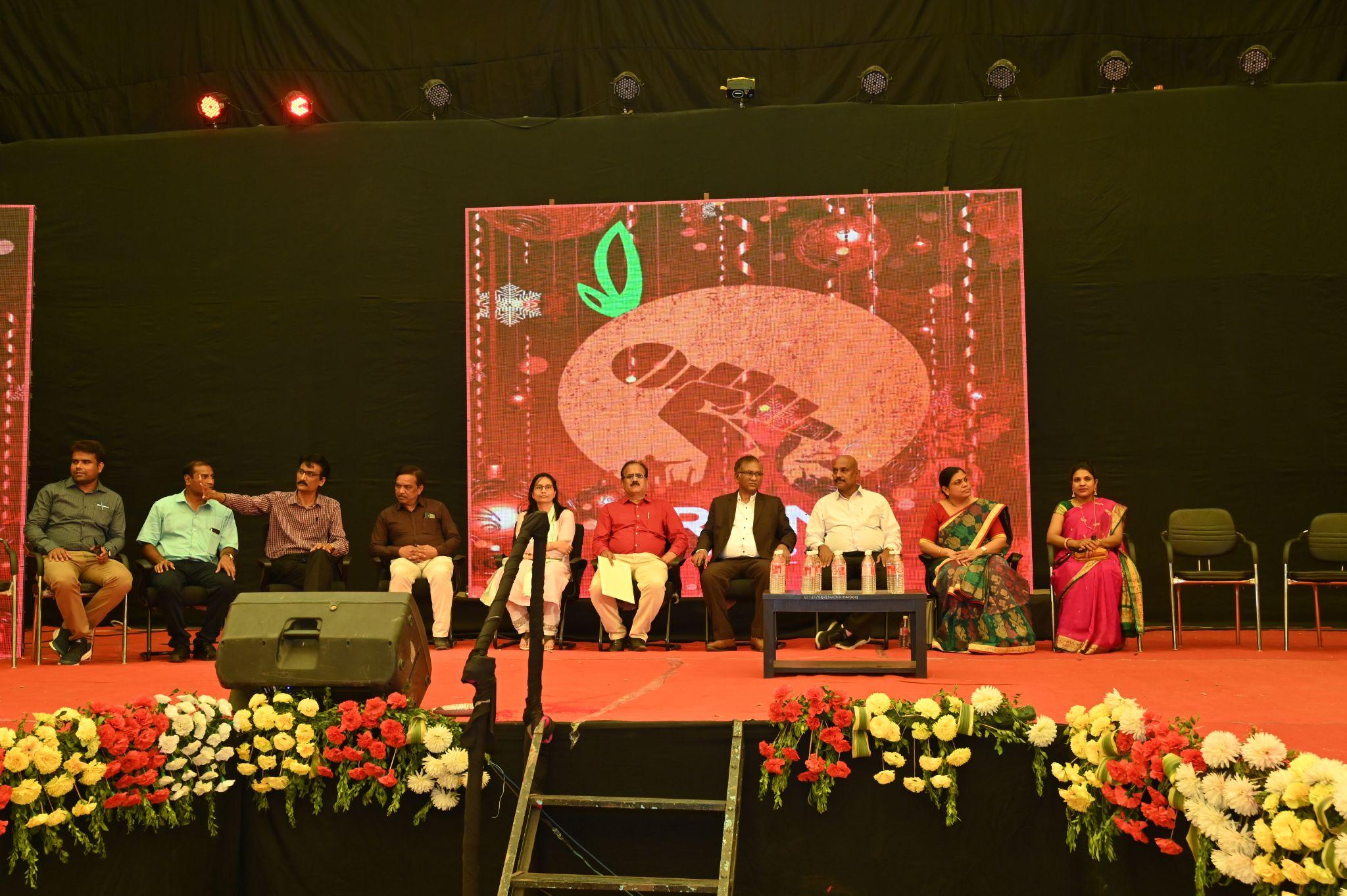 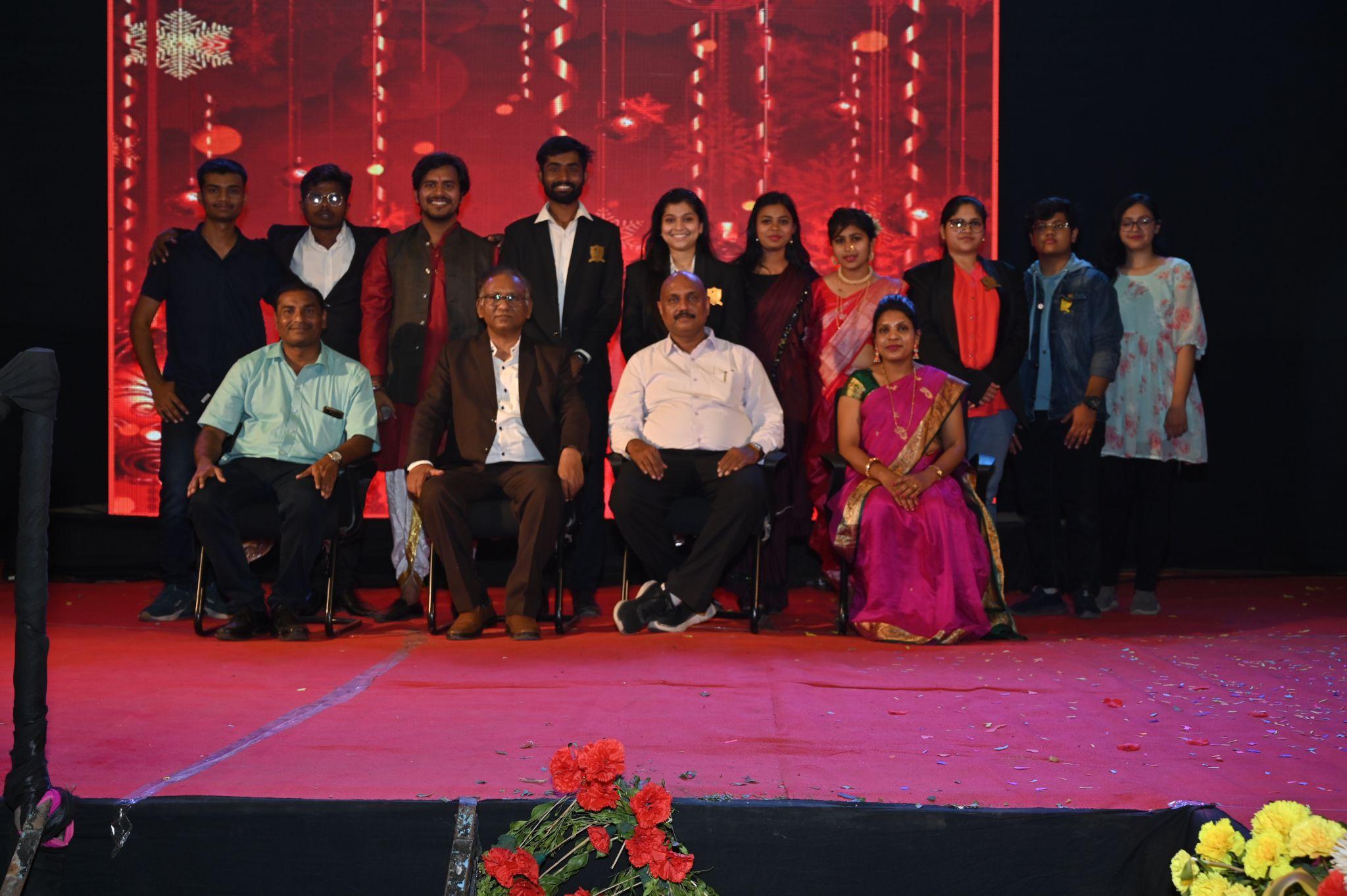 